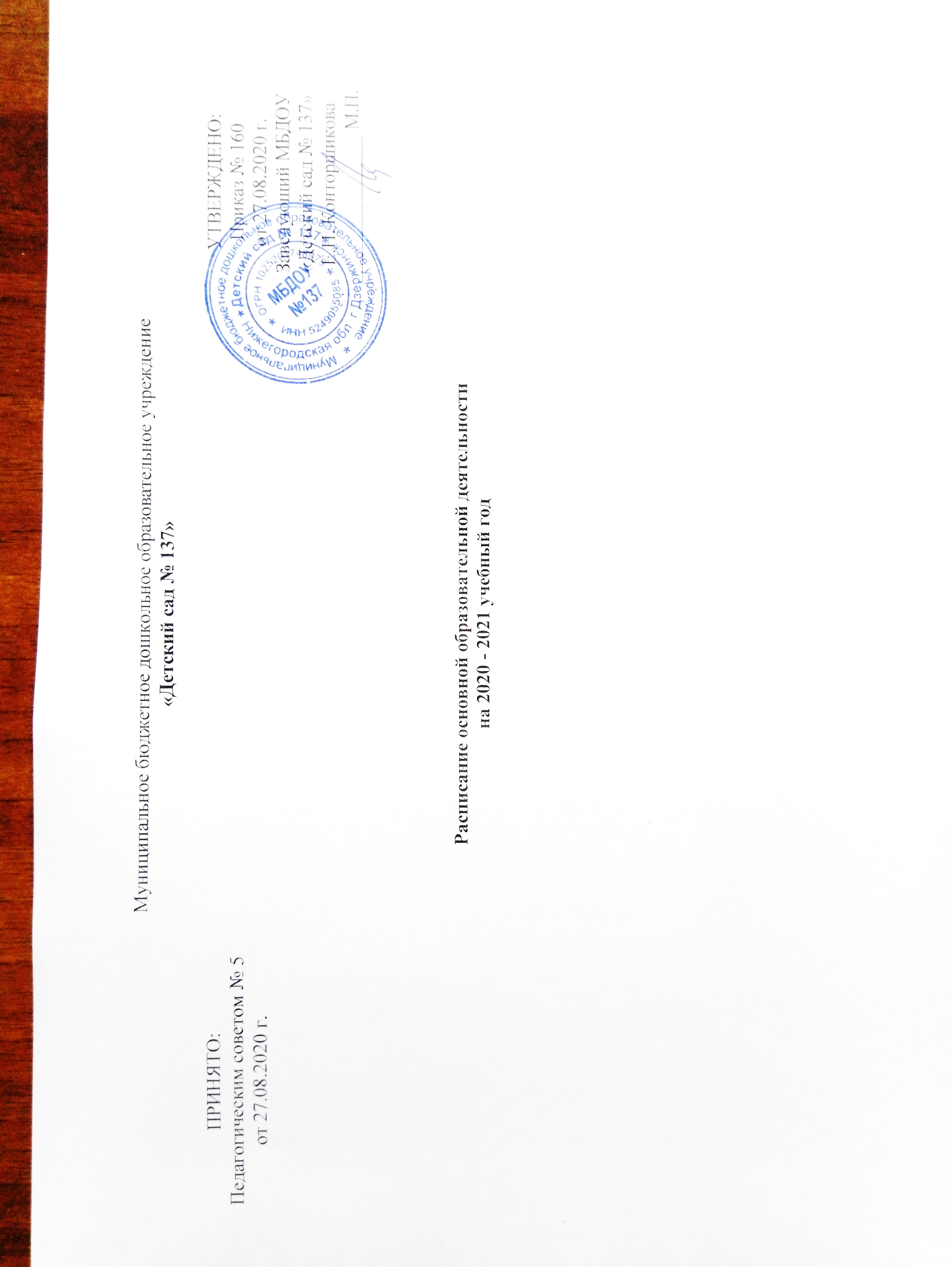 Муниципальное бюджетное дошкольное образовательное учреждение «Детский сад № 137» Расписание основной образовательной деятельностина 2020 - 2021 учебный годМуниципальное бюджетное дошкольное образовательное учреждение «Детский сад № 137» Расписание образовательных ситуаций и занятий на 2020 - 2021 учебный годГруппа раннего возраста (1)Муниципальное бюджетное дошкольное образовательное учреждение «Детский сад № 137» Расписание образовательных ситуаций и занятий на 2020 - 2021 учебный год1 младшая группа (1)Муниципальное бюджетное дошкольное образовательное учреждение «Детский сад № 137» Расписание образовательных ситуаций и занятий на 2020 - 2021 учебный год2 младшая группа № 1 (5)Муниципальное бюджетное дошкольное образовательное учреждение «Детский сад № 137» Расписание образовательных ситуаций и занятий на 2020 - 2021 учебный годСредняя группа № 2 (8)Муниципальное бюджетное дошкольное образовательное учреждение «Детский сад № 137» Расписание образовательных ситуаций и занятий на 2020 - 2021 учебный годСредняя группа № 1 (6)Муниципальное бюджетное дошкольное образовательное учреждение «Детский сад № 137» Расписание образовательных ситуаций и занятий на 2020 - 2021 учебный год Старшая группа № 1 (9)Муниципальное бюджетное дошкольное образовательное учреждение «Детский сад № 137» Расписание образовательных ситуаций и занятий на 2020 - 2021 учебный год Старшая группа № 2 (10)Муниципальное бюджетное дошкольное образовательное учреждение «Детский сад № 137» Расписание образовательных ситуаций и занятий на 2020 - 2021 учебный годПодготовительная группа № 1 (7)Муниципальное бюджетное дошкольное образовательное учреждение«Детский сад № 137» Расписание образовательных ситуаций и занятий на 2020 - 2021 учебный годПодготовительная группа № 2 (4)Воспитатели: Красильникова Марина Михайловна, Загребина Ксения МихйловнаПомощник воспитателя: Курыхалова Елена Михайловна Музыкальный руководитель: Осока Марина Викторовна - высшая квалификационная категорияВоспитатели: Красильникова Марина Михайловна, Загребина Ксения МихйловнаПомощник воспитателя: Курыхалова Елена Михайловна Музыкальный руководитель: Осока Марина Викторовна - высшая квалификационная категорияВоспитатели: Красильникова Марина Михайловна, Загребина Ксения МихйловнаПомощник воспитателя: Курыхалова Елена Михайловна Музыкальный руководитель: Осока Марина Викторовна - высшая квалификационная категорияВоспитатели: Красильникова Марина Михайловна, Загребина Ксения МихйловнаПомощник воспитателя: Курыхалова Елена Михайловна Музыкальный руководитель: Осока Марина Викторовна - высшая квалификационная категорияВоспитатели: Красильникова Марина Михайловна, Загребина Ксения МихйловнаПомощник воспитателя: Курыхалова Елена Михайловна Музыкальный руководитель: Осока Марина Викторовна - высшая квалификационная категорияВоспитатели: Красильникова Марина Михайловна, Загребина Ксения МихйловнаПомощник воспитателя: Курыхалова Елена Михайловна Музыкальный руководитель: Осока Марина Викторовна - высшая квалификационная категорияВоспитатели: Красильникова Марина Михайловна, Загребина Ксения МихйловнаПомощник воспитателя: Курыхалова Елена Михайловна Музыкальный руководитель: Осока Марина Викторовна - высшая квалификационная категорияВоспитатели: Красильникова Марина Михайловна, Загребина Ксения МихйловнаПомощник воспитателя: Курыхалова Елена Михайловна Музыкальный руководитель: Осока Марина Викторовна - высшая квалификационная категорияВоспитатели: Красильникова Марина Михайловна, Загребина Ксения МихйловнаПомощник воспитателя: Курыхалова Елена Михайловна Музыкальный руководитель: Осока Марина Викторовна - высшая квалификационная категорияВоспитатели: Красильникова Марина Михайловна, Загребина Ксения МихйловнаПомощник воспитателя: Курыхалова Елена Михайловна Музыкальный руководитель: Осока Марина Викторовна - высшая квалификационная категорияВоспитатели: Красильникова Марина Михайловна, Загребина Ксения МихйловнаПомощник воспитателя: Курыхалова Елена Михайловна Музыкальный руководитель: Осока Марина Викторовна - высшая квалификационная категорияВоспитатели: Красильникова Марина Михайловна, Загребина Ксения МихйловнаПомощник воспитателя: Курыхалова Елена Михайловна Музыкальный руководитель: Осока Марина Викторовна - высшая квалификационная категорияВоспитатели: Красильникова Марина Михайловна, Загребина Ксения МихйловнаПомощник воспитателя: Курыхалова Елена Михайловна Музыкальный руководитель: Осока Марина Викторовна - высшая квалификационная категорияВоспитатели: Красильникова Марина Михайловна, Загребина Ксения МихйловнаПомощник воспитателя: Курыхалова Елена Михайловна Музыкальный руководитель: Осока Марина Викторовна - высшая квалификационная категорияВоспитатели: Красильникова Марина Михайловна, Загребина Ксения МихйловнаПомощник воспитателя: Курыхалова Елена Михайловна Музыкальный руководитель: Осока Марина Викторовна - высшая квалификационная категорияI неделяI неделяI неделяII неделяII неделяII неделяII неделяIII неделяIII неделяIII неделяIII неделяIV неделяIV неделяIV неделяДень неделиВремяЗанятиеПроводящийВремяЗанятиеПроводящийПроводящийВремяЗанятиеЗанятиеПроводящийВремяЗанятиеПроводящийПонедельник08:45 – 08:53Познание предметного и социального мира, освоение безопасного поведенияВоспитатель в групповом помещении08:45 – 08:53Сенсорное развитиеВоспитатель в групповом помещенииВоспитатель в групповом помещении08:45 – 08:53Исследование объектов живой и неживой природы, экспериментированиеИсследование объектов живой и неживой природы, экспериментированиеВоспитатель в групповом помещении08:45 – 08:53Сенсорное развитиеВоспитатель в групповом помещенииПонедельник16:00 – 16:08Занятие физической культуройВоспитатель в групповом помещении16:00 – 16:08Занятие физической культуройВоспитатель в групповом помещенииВоспитатель в групповом помещении16:00 – 16:08Занятие физической культуройЗанятие физической культуройВоспитатель в групповом помещении16:00 – 16:08Занятие физической культуройВоспитатель в групповом помещенииВторник08:45 – 08:53Развитие речиВоспитатель в групповом помещении08:45 – 08:53Развитие речиВоспитатель в групповом помещенииВоспитатель в групповом помещении08:45 – 08:53Развитие речиРазвитие речиВоспитатель в групповом помещении08:45 – 08:53Развитие речиВоспитатель в групповом помещенииВторник16:00 – 16:08ЛепкаВоспитатель в групповом помещении16:00 – 16:08ЛепкаВоспитатель в групповом помещенииВоспитатель в групповом помещении16:00 – 16:08ЛепкаЛепкаВоспитатель в групповом помещении16:00 – 16:08ЛепкаВоспитатель в групповом помещенииСреда08:45 – 08:53Музыкальная деятельностьСентябрь – ноябрь: муз. рук. в групповом помещении; декабрь – май: муз. рук. в муз. зале08:45 – 08:53Музыкальная деятельностьСентябрь – ноябрь: муз. рук. в групповом помещении; декабрь – май: муз. рук. в муз. залеСентябрь – ноябрь: муз. рук. в групповом помещении; декабрь – май: муз. рук. в муз. зале08:45 – 08:53Музыкальная деятельностьМузыкальная деятельностьСентябрь – ноябрь: муз. рук. в групповом помещении; декабрь – май: муз. рук. в муз. зале08:45 – 08:53Музыкальная деятельностьСентябрь – ноябрь: муз. рук. в групповом помещении; декабрь – май: муз. рук. в муз. залеСреда16:00 – 16:08РисованиеВоспитатель в групповом помещении16:00 – 16:08РисованиеВоспитатель в групповом помещенииВоспитатель в групповом помещении16:00 – 16:08РисованиеРисованиеВоспитатель в групповом помещении16:00 – 16:08РисованиеВоспитатель в групповом помещенииЧетверг08:45 – 08:53Чтение художественной литературы Воспитатель в групповом помещении08:45 – 08:53Чтение художественной литературы Воспитатель в групповом помещенииВоспитатель в групповом помещении08:45 – 08:53Чтение художественной литературы Чтение художественной литературы Воспитатель в групповом помещении08:45 – 08:53Чтение художественной литературы Воспитатель в групповом помещенииЧетверг16:00 – 16:08Занятие физической культурой Воспитатель в групповом помещении16:00 – 16:08Занятие физической культурой Воспитатель в групповом помещенииВоспитатель в групповом помещении16:00 – 16:08Занятие физической культурой Занятие физической культурой Воспитатель в групповом помещении16:00 – 16:08Занятие физической культурой Воспитатель в групповом помещенииПятница08:35 – 08:43Музыкальная деятельностьСентябрь – ноябрь: муз. рук. в групповом помещении; декабрь – май: муз. рук. в муз. зале08:35 – 08:43Музыкальная деятельностьСентябрь – ноябрь: муз. рук. в групповом помещении; декабрь – май: муз. рук. в муз. залеСентябрь – ноябрь: муз. рук. в групповом помещении; декабрь – май: муз. рук. в муз. зале08:35 – 08:43Музыкальная деятельностьМузыкальная деятельностьСентябрь – ноябрь: муз. рук. в групповом помещении; декабрь – май: муз. рук. в муз. зале08:35 – 08:43Музыкальная деятельностьСентябрь – ноябрь: муз. рук. в групповом помещении; декабрь – май: муз. рук. в муз. залеПятница----------------Количество образовательных ситуаций и занятий в неделюКоличество образовательных ситуаций и занятий в неделюКоличество образовательных ситуаций и занятий в неделюКоличество образовательных ситуаций и занятий в неделюКоличество образовательных ситуаций и занятий в неделюКоличество образовательных ситуаций и занятий в неделюКоличество образовательных ситуаций и занятий в неделю101010Из них образовательных ситуаций и занятий художественно-эстетического и физического направленияИз них образовательных ситуаций и занятий художественно-эстетического и физического направленияИз них образовательных ситуаций и занятий художественно-эстетического и физического направленияИз них образовательных ситуаций и занятий художественно-эстетического и физического направленияИз них образовательных ситуаций и занятий художественно-эстетического и физического направленияИз них образовательных ситуаций и занятий художественно-эстетического и физического направленияИз них образовательных ситуаций и занятий художественно-эстетического и физического направления70%70%70%Образовательная нагрузка в деньОбразовательная нагрузка в деньОбразовательная нагрузка в деньОбразовательная нагрузка в деньОбразовательная нагрузка в деньОбразовательная нагрузка в деньОбразовательная нагрузка в день8 мин / 8 мин8 мин / 8 мин8 мин / 8 минОбразовательная нагрузка в неделюОбразовательная нагрузка в неделюОбразовательная нагрузка в неделюОбразовательная нагрузка в неделюОбразовательная нагрузка в неделюОбразовательная нагрузка в неделюОбразовательная нагрузка в неделю80 мин80 мин80 минВоспитатели: Хакимьянова Валентина Леонидовна – высшая квалификационная категория, Арзамаскина Юлия Евгеньевна – 1 квалификационная категорияПомощник воспитателя: Бочкарева Татьяна ВасильевнаМузыкальный руководитель: Осока Марина Викторовна - высшая квалификационная категория.Воспитатели: Хакимьянова Валентина Леонидовна – высшая квалификационная категория, Арзамаскина Юлия Евгеньевна – 1 квалификационная категорияПомощник воспитателя: Бочкарева Татьяна ВасильевнаМузыкальный руководитель: Осока Марина Викторовна - высшая квалификационная категория.Воспитатели: Хакимьянова Валентина Леонидовна – высшая квалификационная категория, Арзамаскина Юлия Евгеньевна – 1 квалификационная категорияПомощник воспитателя: Бочкарева Татьяна ВасильевнаМузыкальный руководитель: Осока Марина Викторовна - высшая квалификационная категория.Воспитатели: Хакимьянова Валентина Леонидовна – высшая квалификационная категория, Арзамаскина Юлия Евгеньевна – 1 квалификационная категорияПомощник воспитателя: Бочкарева Татьяна ВасильевнаМузыкальный руководитель: Осока Марина Викторовна - высшая квалификационная категория.Воспитатели: Хакимьянова Валентина Леонидовна – высшая квалификационная категория, Арзамаскина Юлия Евгеньевна – 1 квалификационная категорияПомощник воспитателя: Бочкарева Татьяна ВасильевнаМузыкальный руководитель: Осока Марина Викторовна - высшая квалификационная категория.Воспитатели: Хакимьянова Валентина Леонидовна – высшая квалификационная категория, Арзамаскина Юлия Евгеньевна – 1 квалификационная категорияПомощник воспитателя: Бочкарева Татьяна ВасильевнаМузыкальный руководитель: Осока Марина Викторовна - высшая квалификационная категория.Воспитатели: Хакимьянова Валентина Леонидовна – высшая квалификационная категория, Арзамаскина Юлия Евгеньевна – 1 квалификационная категорияПомощник воспитателя: Бочкарева Татьяна ВасильевнаМузыкальный руководитель: Осока Марина Викторовна - высшая квалификационная категория.Воспитатели: Хакимьянова Валентина Леонидовна – высшая квалификационная категория, Арзамаскина Юлия Евгеньевна – 1 квалификационная категорияПомощник воспитателя: Бочкарева Татьяна ВасильевнаМузыкальный руководитель: Осока Марина Викторовна - высшая квалификационная категория.Воспитатели: Хакимьянова Валентина Леонидовна – высшая квалификационная категория, Арзамаскина Юлия Евгеньевна – 1 квалификационная категорияПомощник воспитателя: Бочкарева Татьяна ВасильевнаМузыкальный руководитель: Осока Марина Викторовна - высшая квалификационная категория.Воспитатели: Хакимьянова Валентина Леонидовна – высшая квалификационная категория, Арзамаскина Юлия Евгеньевна – 1 квалификационная категорияПомощник воспитателя: Бочкарева Татьяна ВасильевнаМузыкальный руководитель: Осока Марина Викторовна - высшая квалификационная категория.Воспитатели: Хакимьянова Валентина Леонидовна – высшая квалификационная категория, Арзамаскина Юлия Евгеньевна – 1 квалификационная категорияПомощник воспитателя: Бочкарева Татьяна ВасильевнаМузыкальный руководитель: Осока Марина Викторовна - высшая квалификационная категория.Воспитатели: Хакимьянова Валентина Леонидовна – высшая квалификационная категория, Арзамаскина Юлия Евгеньевна – 1 квалификационная категорияПомощник воспитателя: Бочкарева Татьяна ВасильевнаМузыкальный руководитель: Осока Марина Викторовна - высшая квалификационная категория.Воспитатели: Хакимьянова Валентина Леонидовна – высшая квалификационная категория, Арзамаскина Юлия Евгеньевна – 1 квалификационная категорияПомощник воспитателя: Бочкарева Татьяна ВасильевнаМузыкальный руководитель: Осока Марина Викторовна - высшая квалификационная категория.Воспитатели: Хакимьянова Валентина Леонидовна – высшая квалификационная категория, Арзамаскина Юлия Евгеньевна – 1 квалификационная категорияПомощник воспитателя: Бочкарева Татьяна ВасильевнаМузыкальный руководитель: Осока Марина Викторовна - высшая квалификационная категория.Воспитатели: Хакимьянова Валентина Леонидовна – высшая квалификационная категория, Арзамаскина Юлия Евгеньевна – 1 квалификационная категорияПомощник воспитателя: Бочкарева Татьяна ВасильевнаМузыкальный руководитель: Осока Марина Викторовна - высшая квалификационная категория.I неделяI неделяI неделяII неделяII неделяII неделяII неделяIII неделяIII неделяIII неделяIII неделяIV неделяIV неделяIV неделяДень неделиВремяЗанятиеПроводящийВремяЗанятиеПроводящийПроводящийВремяЗанятиеЗанятиеПроводящийВремяЗанятиеПроводящийПонедельник08:45 – 08:54Чтение художественной литературы Воспитатель в групповом помещении 08:45 – 08:54Чтение художественной литературы Воспитатель в групповом помещении Воспитатель в групповом помещении 08:45 – 08:54Чтение художественной литературы Чтение художественной литературы Воспитатель в групповом помещении 08:45 – 08:54Чтение художественной литературы Воспитатель в групповом помещении Понедельник16:00 – 16:09Занятие физической культурой Воспитатель в групповом помещении16:00 – 16:09Занятие физической культурой Воспитатель в групповом помещенииВоспитатель в групповом помещении16:00 – 16:09Занятие физической культурой Занятие физической культурой Воспитатель в групповом помещении16:00 – 16:09Занятие физической культурой Воспитатель в групповом помещенииВторник08:35 – 08:45Музыкальнаядеятельность Музыкальный руководитель в музыкальном зале08:35 – 08:45Музыкальнаядеятельность Музыкальный руководитель в музыкальном залеМузыкальный руководитель в музыкальном зале08:35 – 08:45Музыкальнаядеятельность Музыкальнаядеятельность Музыкальный руководитель в музыкальном зале08:35 – 08:45Музыкальнаядеятельность Музыкальный руководитель в музыкальном залеВторник16:00 – 16:09ЛепкаВоспитатель в групповом помещении16:00 – 16:09ЛепкаВоспитатель в групповом помещенииВоспитатель в групповом помещении16:00 – 16:09ЛепкаЛепкаВоспитатель в групповом помещении16:00 – 16:09ЛепкаВоспитатель в групповом помещенииСреда08:45 – 08:54Познание предметного и социального мира, освоение безопасного поведения Воспитатель в групповом помещении08:45 – 08:54СенсорноеразвитиеВоспитатель в групповом помещенииВоспитатель в групповом помещении08:45 – 08:54Исследование объектов живой и неживой природы, экспериментированиеИсследование объектов живой и неживой природы, экспериментированиеВоспитатель в групповом помещении08:45 – 08:54СенсорноеразвитиеВоспитатель в групповом помещенииСреда16:00 – 16:09Занятие физической культурой Воспитатель в групповом помещении16:00 – 16:09Занятие физической культурой Воспитатель в групповом помещенииВоспитатель в групповом помещении16:00 – 16:09Занятие физической культурой Занятие физической культурой Воспитатель в групповом помещении16:00 – 16:09Занятие физической культурой Воспитатель в групповом помещенииЧетверг08:45 – 08:54Развитие речи Воспитатель в групповом помещении08:45 – 08:54Развитие речи Воспитатель в групповом помещенииВоспитатель в групповом помещении08:45 – 08:54Развитие речи Развитие речи Воспитатель в групповом помещении08:45 – 08:54Развитие речи Воспитатель в групповом помещенииЧетверг16:00 – 16:09РисованиеВоспитатель в групповом помещении16:00 – 16:09РисованиеВоспитатель в групповом помещенииВоспитатель в групповом помещении16:00 – 16:09РисованиеРисованиеВоспитатель в групповом помещении16:00 – 16:09РисованиеВоспитатель в групповом помещенииПятница08:35 – 08:45Музыкальная деятельностьМузыкальный руководитель в музыкальном зале08:35 – 08:45Музыкальная деятельностьМузыкальный руководитель в музыкальном залеМузыкальный руководитель в музыкальном зале08:35 – 08:45Музыкальная деятельностьМузыкальная деятельностьМузыкальный руководитель в музыкальном зале08:35 – 08:45Музыкальная деятельностьМузыкальный руководитель в музыкальном залеПятница16:00 – 16:09Конструктивная деятельностьВоспитатель в групповом помещении16:00 – 16:09Конструктивная деятельностьВоспитатель в групповом помещенииВоспитатель в групповом помещении16:00 – 16:09Конструктивная деятельностьКонструктивная деятельностьВоспитатель в групповом помещении16:00 – 16:09Конструктивная деятельностьВоспитатель в групповом помещенииКоличество образовательных ситуаций и занятий в неделюКоличество образовательных ситуаций и занятий в неделюКоличество образовательных ситуаций и занятий в неделюКоличество образовательных ситуаций и занятий в неделюКоличество образовательных ситуаций и занятий в неделюКоличество образовательных ситуаций и занятий в неделюКоличество образовательных ситуаций и занятий в неделю101010Из них образовательных ситуаций и занятий художественно-эстетического и физического направленияИз них образовательных ситуаций и занятий художественно-эстетического и физического направленияИз них образовательных ситуаций и занятий художественно-эстетического и физического направленияИз них образовательных ситуаций и занятий художественно-эстетического и физического направленияИз них образовательных ситуаций и занятий художественно-эстетического и физического направленияИз них образовательных ситуаций и занятий художественно-эстетического и физического направленияИз них образовательных ситуаций и занятий художественно-эстетического и физического направления70%70%70%Образовательная нагрузка в деньОбразовательная нагрузка в деньОбразовательная нагрузка в деньОбразовательная нагрузка в деньОбразовательная нагрузка в деньОбразовательная нагрузка в деньОбразовательная нагрузка в день9 мин / 9 мин9 мин / 9 мин9 мин / 9 минОбразовательная нагрузка в неделюОбразовательная нагрузка в неделюОбразовательная нагрузка в неделюОбразовательная нагрузка в неделюОбразовательная нагрузка в неделюОбразовательная нагрузка в неделюОбразовательная нагрузка в неделю90 мин90 мин90 минВоспитатели: Конькова Дарья Семеновна – 1 квалификационная категория; Ермакова Елена АнатольевнаПомощник воспитателя: Курамшева Елена ВладиславовнаМузыкальный руководитель: Осока Марина Викторовна - высшая квалификационная категория. Инструктор по физической культуре – Лебедева Любовь Геннадьевна – высшая квалификационная категорияВоспитатели: Конькова Дарья Семеновна – 1 квалификационная категория; Ермакова Елена АнатольевнаПомощник воспитателя: Курамшева Елена ВладиславовнаМузыкальный руководитель: Осока Марина Викторовна - высшая квалификационная категория. Инструктор по физической культуре – Лебедева Любовь Геннадьевна – высшая квалификационная категорияВоспитатели: Конькова Дарья Семеновна – 1 квалификационная категория; Ермакова Елена АнатольевнаПомощник воспитателя: Курамшева Елена ВладиславовнаМузыкальный руководитель: Осока Марина Викторовна - высшая квалификационная категория. Инструктор по физической культуре – Лебедева Любовь Геннадьевна – высшая квалификационная категорияВоспитатели: Конькова Дарья Семеновна – 1 квалификационная категория; Ермакова Елена АнатольевнаПомощник воспитателя: Курамшева Елена ВладиславовнаМузыкальный руководитель: Осока Марина Викторовна - высшая квалификационная категория. Инструктор по физической культуре – Лебедева Любовь Геннадьевна – высшая квалификационная категорияВоспитатели: Конькова Дарья Семеновна – 1 квалификационная категория; Ермакова Елена АнатольевнаПомощник воспитателя: Курамшева Елена ВладиславовнаМузыкальный руководитель: Осока Марина Викторовна - высшая квалификационная категория. Инструктор по физической культуре – Лебедева Любовь Геннадьевна – высшая квалификационная категорияВоспитатели: Конькова Дарья Семеновна – 1 квалификационная категория; Ермакова Елена АнатольевнаПомощник воспитателя: Курамшева Елена ВладиславовнаМузыкальный руководитель: Осока Марина Викторовна - высшая квалификационная категория. Инструктор по физической культуре – Лебедева Любовь Геннадьевна – высшая квалификационная категорияВоспитатели: Конькова Дарья Семеновна – 1 квалификационная категория; Ермакова Елена АнатольевнаПомощник воспитателя: Курамшева Елена ВладиславовнаМузыкальный руководитель: Осока Марина Викторовна - высшая квалификационная категория. Инструктор по физической культуре – Лебедева Любовь Геннадьевна – высшая квалификационная категорияВоспитатели: Конькова Дарья Семеновна – 1 квалификационная категория; Ермакова Елена АнатольевнаПомощник воспитателя: Курамшева Елена ВладиславовнаМузыкальный руководитель: Осока Марина Викторовна - высшая квалификационная категория. Инструктор по физической культуре – Лебедева Любовь Геннадьевна – высшая квалификационная категорияВоспитатели: Конькова Дарья Семеновна – 1 квалификационная категория; Ермакова Елена АнатольевнаПомощник воспитателя: Курамшева Елена ВладиславовнаМузыкальный руководитель: Осока Марина Викторовна - высшая квалификационная категория. Инструктор по физической культуре – Лебедева Любовь Геннадьевна – высшая квалификационная категорияВоспитатели: Конькова Дарья Семеновна – 1 квалификационная категория; Ермакова Елена АнатольевнаПомощник воспитателя: Курамшева Елена ВладиславовнаМузыкальный руководитель: Осока Марина Викторовна - высшая квалификационная категория. Инструктор по физической культуре – Лебедева Любовь Геннадьевна – высшая квалификационная категорияВоспитатели: Конькова Дарья Семеновна – 1 квалификационная категория; Ермакова Елена АнатольевнаПомощник воспитателя: Курамшева Елена ВладиславовнаМузыкальный руководитель: Осока Марина Викторовна - высшая квалификационная категория. Инструктор по физической культуре – Лебедева Любовь Геннадьевна – высшая квалификационная категорияВоспитатели: Конькова Дарья Семеновна – 1 квалификационная категория; Ермакова Елена АнатольевнаПомощник воспитателя: Курамшева Елена ВладиславовнаМузыкальный руководитель: Осока Марина Викторовна - высшая квалификационная категория. Инструктор по физической культуре – Лебедева Любовь Геннадьевна – высшая квалификационная категорияВоспитатели: Конькова Дарья Семеновна – 1 квалификационная категория; Ермакова Елена АнатольевнаПомощник воспитателя: Курамшева Елена ВладиславовнаМузыкальный руководитель: Осока Марина Викторовна - высшая квалификационная категория. Инструктор по физической культуре – Лебедева Любовь Геннадьевна – высшая квалификационная категорияВоспитатели: Конькова Дарья Семеновна – 1 квалификационная категория; Ермакова Елена АнатольевнаПомощник воспитателя: Курамшева Елена ВладиславовнаМузыкальный руководитель: Осока Марина Викторовна - высшая квалификационная категория. Инструктор по физической культуре – Лебедева Любовь Геннадьевна – высшая квалификационная категорияВоспитатели: Конькова Дарья Семеновна – 1 квалификационная категория; Ермакова Елена АнатольевнаПомощник воспитателя: Курамшева Елена ВладиславовнаМузыкальный руководитель: Осока Марина Викторовна - высшая квалификационная категория. Инструктор по физической культуре – Лебедева Любовь Геннадьевна – высшая квалификационная категорияI неделяI неделяI неделяII неделяII неделяII неделяII неделяIII неделяIII неделяIII неделяIII неделяIV неделяIV неделяIV неделяДень неделиВремяЗанятиеПроводящийВремяЗанятиеПроводящийПроводящийВремяЗанятиеЗанятиеПроводящийВремяЗанятиеПроводящийПонедельник08:45 – 09:00Музыкальная деятельностьМузыкальный руководитель в музыкальном зале08:45 – 09:00Занятие физической культурой Воспитатель в групповом помещенииВоспитатель в групповом помещении08:45 – 09:00Занятие физической культурой Занятие физической культурой Воспитатель в групповом помещении08:45 – 09:00Занятие физической культурой Воспитатель в групповом помещенииПонедельник09:10 – 09:25АппликацияВоспитатель в групповом помещении09:10 – 09:25РисованиеВоспитатель в групповом помещенииВоспитатель в групповом помещении09:10 – 09:25Аппликация Аппликация Воспитатель в групповом помещении09:10 – 09:25РисованиеВоспитатель в групповом помещенииВторник08:45 – 09:00Занятие физической культуройИнструктор по физической культуре в физкультурном зале08:45 – 09:00Занятие физической культуройИнструктор по физической культуре в физкультурном залеИнструктор по физической культуре в физкультурном зале08:45 – 09:00Занятие физической культуройЗанятие физической культуройИнструктор по физической культуре в физкультурном зале08:45 – 09:00Занятие физической культуройИнструктор по физической культуре в физкультурном залеВторник09:10 – 09:25Математическое и сенсорноеразвитиеВоспитатель в групповом помещении09:10 – 09:25Математическое и сенсорноеразвитиеВоспитатель в групповом помещенииВоспитатель в групповом помещении09:10 – 09:25Математическое и сенсорноеразвитиеМатематическое и сенсорноеразвитиеВоспитатель в групповом помещении09:10 – 09:25Математическое и сенсорноеразвитиеВоспитатель в групповом помещенииСреда08:45 – 09:00Занятие физической культуройИнструктор по физической культуре в физкультурном зале08:45 – 09:00Занятие физической культуройИнструктор по физической культуре в физкультурном залеИнструктор по физической культуре в физкультурном зале08:45 – 09:00Занятие физической культуройЗанятие физической культуройИнструктор по физической культуре в физкультурном зале08:45 – 09:00Занятие физической культуройИнструктор по физической культуре в физкультурном залеСреда09:10 – 09:25Лепка Воспитатель в групповом помещении09:10 – 09:25Конструктивная деятельностьВоспитатель в групповом помещенииВоспитатель в групповом помещении09:10 – 09:25ЛепкаЛепкаВоспитатель в групповом помещении09:10 – 09:25Конструктивная деятельностьВоспитатель в групповом помещенииЧетверг08:45 – 09:00Развитие речиВоспитатель в групповом помещении09:10 – 09:25Развитие речиВоспитатель в групповом помещенииВоспитатель в групповом помещении09:10 – 09:25Развитие речиРазвитие речиВоспитатель в групповом помещении09:10 – 09:25Развитие речиВоспитатель в групповом помещенииЧетверг09:10 – 09:25Музыкальнаядеятельность Музыкальный руководитель в музыкальном залеМузыкальнаядеятельностьМузыкальный руководитель в музыкальном залеМузыкальный руководитель в музыкальном залеМузыкальнаядеятельностьМузыкальнаядеятельностьМузыкальный руководитель в музыкальном залеМузыкальнаядеятельность Музыкальный руководитель в музыкальном зале Пятница08:45 – 09:00 Познание предметного и социального мира, освоение безопасного поведенияВоспитатель в групповом помещении08:45 – 09:00Чтение художественной литературыВоспитатель в групповом помещенииВоспитатель в групповом помещении08:45 – 09:00Исследование объектов живой и неживой природы, экспериментированиеИсследование объектов живой и неживой природы, экспериментированиеВоспитатель в групповом помещении08:45 – 09:00Чтение художественной литературы Воспитатель в групповом помещенииПятница09:10 – 09:25Занятие физической культуройИнструктор по физической культуре в физкультурном зале09:10 – 09:25Занятие физической культуройИнструктор по физической культуре в физкультурном залеИнструктор по физической культуре в физкультурном зале09:10 – 09:25Занятие физической культуройЗанятие физической культуройИнструктор по физической культуре в физкультурном зале09:10 – 09:25Занятие физической культуройИнструктор по физической культуре в физкультурном залеКоличество образовательных ситуаций и занятий в неделюКоличество образовательных ситуаций и занятий в неделюКоличество образовательных ситуаций и занятий в неделюКоличество образовательных ситуаций и занятий в неделюКоличество образовательных ситуаций и занятий в неделюКоличество образовательных ситуаций и занятий в неделюКоличество образовательных ситуаций и занятий в неделю101010Из них образовательных ситуаций и занятий художественно-эстетического и физического направленияИз них образовательных ситуаций и занятий художественно-эстетического и физического направленияИз них образовательных ситуаций и занятий художественно-эстетического и физического направленияИз них образовательных ситуаций и занятий художественно-эстетического и физического направленияИз них образовательных ситуаций и занятий художественно-эстетического и физического направленияИз них образовательных ситуаций и занятий художественно-эстетического и физического направленияИз них образовательных ситуаций и занятий художественно-эстетического и физического направления70%70%70%Образовательная нагрузка в деньОбразовательная нагрузка в деньОбразовательная нагрузка в деньОбразовательная нагрузка в деньОбразовательная нагрузка в деньОбразовательная нагрузка в деньОбразовательная нагрузка в день15 мин / 15 мин15 мин / 15 мин15 мин / 15 минОбразовательная нагрузка в неделюОбразовательная нагрузка в неделюОбразовательная нагрузка в неделюОбразовательная нагрузка в неделюОбразовательная нагрузка в неделюОбразовательная нагрузка в неделюОбразовательная нагрузка в неделю150 мин150 мин150 минВоспитатели: Пущиенко Наталья Валерьевна – высшая квалификационная категория; Батарова Ольга Павловна – I квалификационная категорияПомощник воспитателя: Короткова Любовь АнатольевнаМузыкальный руководитель: Осока Марина Викторовна - высшая квалификационная категория. Инструктор по физической культуре – Лебедева Любовь Геннадьевна – высшая квалификационная категорияВоспитатели: Пущиенко Наталья Валерьевна – высшая квалификационная категория; Батарова Ольга Павловна – I квалификационная категорияПомощник воспитателя: Короткова Любовь АнатольевнаМузыкальный руководитель: Осока Марина Викторовна - высшая квалификационная категория. Инструктор по физической культуре – Лебедева Любовь Геннадьевна – высшая квалификационная категорияВоспитатели: Пущиенко Наталья Валерьевна – высшая квалификационная категория; Батарова Ольга Павловна – I квалификационная категорияПомощник воспитателя: Короткова Любовь АнатольевнаМузыкальный руководитель: Осока Марина Викторовна - высшая квалификационная категория. Инструктор по физической культуре – Лебедева Любовь Геннадьевна – высшая квалификационная категорияВоспитатели: Пущиенко Наталья Валерьевна – высшая квалификационная категория; Батарова Ольга Павловна – I квалификационная категорияПомощник воспитателя: Короткова Любовь АнатольевнаМузыкальный руководитель: Осока Марина Викторовна - высшая квалификационная категория. Инструктор по физической культуре – Лебедева Любовь Геннадьевна – высшая квалификационная категорияВоспитатели: Пущиенко Наталья Валерьевна – высшая квалификационная категория; Батарова Ольга Павловна – I квалификационная категорияПомощник воспитателя: Короткова Любовь АнатольевнаМузыкальный руководитель: Осока Марина Викторовна - высшая квалификационная категория. Инструктор по физической культуре – Лебедева Любовь Геннадьевна – высшая квалификационная категорияВоспитатели: Пущиенко Наталья Валерьевна – высшая квалификационная категория; Батарова Ольга Павловна – I квалификационная категорияПомощник воспитателя: Короткова Любовь АнатольевнаМузыкальный руководитель: Осока Марина Викторовна - высшая квалификационная категория. Инструктор по физической культуре – Лебедева Любовь Геннадьевна – высшая квалификационная категорияВоспитатели: Пущиенко Наталья Валерьевна – высшая квалификационная категория; Батарова Ольга Павловна – I квалификационная категорияПомощник воспитателя: Короткова Любовь АнатольевнаМузыкальный руководитель: Осока Марина Викторовна - высшая квалификационная категория. Инструктор по физической культуре – Лебедева Любовь Геннадьевна – высшая квалификационная категорияВоспитатели: Пущиенко Наталья Валерьевна – высшая квалификационная категория; Батарова Ольга Павловна – I квалификационная категорияПомощник воспитателя: Короткова Любовь АнатольевнаМузыкальный руководитель: Осока Марина Викторовна - высшая квалификационная категория. Инструктор по физической культуре – Лебедева Любовь Геннадьевна – высшая квалификационная категорияВоспитатели: Пущиенко Наталья Валерьевна – высшая квалификационная категория; Батарова Ольга Павловна – I квалификационная категорияПомощник воспитателя: Короткова Любовь АнатольевнаМузыкальный руководитель: Осока Марина Викторовна - высшая квалификационная категория. Инструктор по физической культуре – Лебедева Любовь Геннадьевна – высшая квалификационная категорияВоспитатели: Пущиенко Наталья Валерьевна – высшая квалификационная категория; Батарова Ольга Павловна – I квалификационная категорияПомощник воспитателя: Короткова Любовь АнатольевнаМузыкальный руководитель: Осока Марина Викторовна - высшая квалификационная категория. Инструктор по физической культуре – Лебедева Любовь Геннадьевна – высшая квалификационная категорияВоспитатели: Пущиенко Наталья Валерьевна – высшая квалификационная категория; Батарова Ольга Павловна – I квалификационная категорияПомощник воспитателя: Короткова Любовь АнатольевнаМузыкальный руководитель: Осока Марина Викторовна - высшая квалификационная категория. Инструктор по физической культуре – Лебедева Любовь Геннадьевна – высшая квалификационная категорияВоспитатели: Пущиенко Наталья Валерьевна – высшая квалификационная категория; Батарова Ольга Павловна – I квалификационная категорияПомощник воспитателя: Короткова Любовь АнатольевнаМузыкальный руководитель: Осока Марина Викторовна - высшая квалификационная категория. Инструктор по физической культуре – Лебедева Любовь Геннадьевна – высшая квалификационная категорияВоспитатели: Пущиенко Наталья Валерьевна – высшая квалификационная категория; Батарова Ольга Павловна – I квалификационная категорияПомощник воспитателя: Короткова Любовь АнатольевнаМузыкальный руководитель: Осока Марина Викторовна - высшая квалификационная категория. Инструктор по физической культуре – Лебедева Любовь Геннадьевна – высшая квалификационная категорияВоспитатели: Пущиенко Наталья Валерьевна – высшая квалификационная категория; Батарова Ольга Павловна – I квалификационная категорияПомощник воспитателя: Короткова Любовь АнатольевнаМузыкальный руководитель: Осока Марина Викторовна - высшая квалификационная категория. Инструктор по физической культуре – Лебедева Любовь Геннадьевна – высшая квалификационная категорияВоспитатели: Пущиенко Наталья Валерьевна – высшая квалификационная категория; Батарова Ольга Павловна – I квалификационная категорияПомощник воспитателя: Короткова Любовь АнатольевнаМузыкальный руководитель: Осока Марина Викторовна - высшая квалификационная категория. Инструктор по физической культуре – Лебедева Любовь Геннадьевна – высшая квалификационная категорияI неделяI неделяI неделяII неделяII неделяII неделяII неделяIII неделяIII неделяIII неделяIII неделяIV неделяIV неделяIV неделяДень неделиВремяЗанятиеПроводящийВремяЗанятиеПроводящийПроводящийВремяЗанятиеЗанятиеПроводящийВремяЗанятиеПроводящийПонедельник08:45 – 09:05Занятие физической культурой Инструктор по физической культуре в физкультурном зале08:45 – 09:05Занятие физической культурой Инструктор по физической культуре в физкультурном залеИнструктор по физической культуре в физкультурном зале08:45 – 09:05Занятие физической культурой Занятие физической культурой Инструктор по физической культуре в физкультурном зале08:45 – 09:05Занятие физической культурой Инструктор по физической культуре в физкультурном залеПонедельник09:15 – 09:35Аппликация Воспитатель в групповом помещении09:15 – 09:35Рисование Воспитатель в групповом помещенииВоспитатель в групповом помещении09:15 – 09:35Аппликация Аппликация Воспитатель в групповом помещении09:15 – 09:35Рисование Воспитатель в групповом помещенииВторник08:45 – 09:05Музыкальная деятельностьМузыкальный руководитель в музыкальном зале08:45 – 09:05Музыкальная деятельностьМузыкальный руководитель в музыкальном залеМузыкальный руководитель в музыкальном зале08:45 – 09:05Музыкальная деятельностьМузыкальная деятельностьМузыкальный руководитель в музыкальном зале08:45 – 09:05Музыкальная деятельностьМузыкальный руководитель в музыкальном залеВторник09:15 – 09:35Развитие речи Воспитатель в групповом помещении09:15 – 09:35Развитие речи Воспитатель в групповом помещенииВоспитатель в групповом помещении09:15 – 09:35Развитие речи Развитие речи Воспитатель в групповом помещении09:15 – 09:35Развитие речи Воспитатель в групповом помещенииСреда08:45 – 09:05Математическое и сенсорноеразвитиеВоспитатель в групповом помещении08:45 – 09:05Математическое и сенсорноеразвитиеВоспитатель в групповом помещенииВоспитатель в групповом помещении08:45 – 09:05Математическое и сенсорноеразвитиеМатематическое и сенсорноеразвитиеВоспитатель в групповом помещении08:45 – 09:05Математическое и сенсорноеразвитиеВоспитатель в групповом помещенииСреда09:15 – 09:35МузыкальнаядеятельностьМузыкальный руководитель в музыкальном зале09:15 – 09:35МузыкальнаядеятельностьМузыкальный руководитель в музыкальном залеМузыкальный руководитель в музыкальном зале09:15 – 09:35МузыкальнаядеятельностьМузыкальнаядеятельностьМузыкальный руководитель в музыкальном зале09:15 – 09:35МузыкальнаядеятельностьМузыкальный руководитель в музыкальном залеЧетверг08:45 – 09:05ЛепкаВоспитатель в групповом помещении08:45 – 09:05Конструктивная деятельность Воспитатель в групповом помещенииВоспитатель в групповом помещении08:45 – 09:05ЛепкаЛепкаВоспитатель в групповом помещении08:45 – 09:05Конструктивная деятельностьВоспитатель в групповом помещенииЧетверг09:15 – 09:35Занятие физической культуройИнструктор по физической культуре в физкультурном зале09:15 – 09:35Занятие физической культуройИнструктор по физической культуре в физкультурном залеИнструктор по физической культуре в физкультурном зале09:15 – 09:35Занятие физической культуройЗанятие физической культуройИнструктор по физической культуре в физкультурном зале09:15 – 09:35Занятие физической культуройИнструктор по физической культуре в физкультурном залеПятница08:45 – 09:05Занятие физической культуройИнструктор по физической культуре в физкультурном зале08:45 – 09:05Занятие физической культуройИнструктор по физической культуре в физкультурном залеИнструктор по физической культуре в физкультурном зале08:45 – 09:05Занятие физической культуройЗанятие физической культуройИнструктор по физической культуре в физкультурном зале08:45 – 09:05Занятие физической культуройИнструктор по физической культуре в физкультурном залеПятница09:15 – 09:35Познание предметного и социального мира, освоение безопасного поведения Воспитатель в групповом помещении 09:15 – 09:35Чтение художественной литературыВоспитатель в групповом помещении Воспитатель в групповом помещении 09:15 – 09:35Исследование объектов живой и неживой природы, экспериментированиеИсследование объектов живой и неживой природы, экспериментированиеВоспитатель в групповом помещении 09:15 – 09:35Чтение художественной литературыВоспитатель в групповом помещении Количество образовательных ситуаций и занятий в неделюКоличество образовательных ситуаций и занятий в неделюКоличество образовательных ситуаций и занятий в неделюКоличество образовательных ситуаций и занятий в неделюКоличество образовательных ситуаций и занятий в неделюКоличество образовательных ситуаций и занятий в неделюКоличество образовательных ситуаций и занятий в неделю101010Из них образовательных ситуаций и занятий художественно-эстетического и физического направленияИз них образовательных ситуаций и занятий художественно-эстетического и физического направленияИз них образовательных ситуаций и занятий художественно-эстетического и физического направленияИз них образовательных ситуаций и занятий художественно-эстетического и физического направленияИз них образовательных ситуаций и занятий художественно-эстетического и физического направленияИз них образовательных ситуаций и занятий художественно-эстетического и физического направленияИз них образовательных ситуаций и занятий художественно-эстетического и физического направления70%70%70%Образовательная нагрузка в деньОбразовательная нагрузка в деньОбразовательная нагрузка в деньОбразовательная нагрузка в деньОбразовательная нагрузка в деньОбразовательная нагрузка в деньОбразовательная нагрузка в день20 мин / 20 мин20 мин / 20 мин20 мин / 20 минОбразовательная нагрузка в неделюОбразовательная нагрузка в неделюОбразовательная нагрузка в неделюОбразовательная нагрузка в неделюОбразовательная нагрузка в неделюОбразовательная нагрузка в неделюОбразовательная нагрузка в неделю200 мин200 мин200 минВоспитатели: Вахутина Юлия Сергеевна – 1 квалификационная категория; Опарина Юлия Владимировна – 1 квалификационная категорияПомощник воспитателя: Соловьева Мария АндреевнаМузыкальный руководитель: Осока Марина Викторовна - высшая квалификационная категория. Инструктор по физической культуре – Лебедева Любовь Геннадьевна – высшая квалификационная категорияВоспитатели: Вахутина Юлия Сергеевна – 1 квалификационная категория; Опарина Юлия Владимировна – 1 квалификационная категорияПомощник воспитателя: Соловьева Мария АндреевнаМузыкальный руководитель: Осока Марина Викторовна - высшая квалификационная категория. Инструктор по физической культуре – Лебедева Любовь Геннадьевна – высшая квалификационная категорияВоспитатели: Вахутина Юлия Сергеевна – 1 квалификационная категория; Опарина Юлия Владимировна – 1 квалификационная категорияПомощник воспитателя: Соловьева Мария АндреевнаМузыкальный руководитель: Осока Марина Викторовна - высшая квалификационная категория. Инструктор по физической культуре – Лебедева Любовь Геннадьевна – высшая квалификационная категорияВоспитатели: Вахутина Юлия Сергеевна – 1 квалификационная категория; Опарина Юлия Владимировна – 1 квалификационная категорияПомощник воспитателя: Соловьева Мария АндреевнаМузыкальный руководитель: Осока Марина Викторовна - высшая квалификационная категория. Инструктор по физической культуре – Лебедева Любовь Геннадьевна – высшая квалификационная категорияВоспитатели: Вахутина Юлия Сергеевна – 1 квалификационная категория; Опарина Юлия Владимировна – 1 квалификационная категорияПомощник воспитателя: Соловьева Мария АндреевнаМузыкальный руководитель: Осока Марина Викторовна - высшая квалификационная категория. Инструктор по физической культуре – Лебедева Любовь Геннадьевна – высшая квалификационная категорияВоспитатели: Вахутина Юлия Сергеевна – 1 квалификационная категория; Опарина Юлия Владимировна – 1 квалификационная категорияПомощник воспитателя: Соловьева Мария АндреевнаМузыкальный руководитель: Осока Марина Викторовна - высшая квалификационная категория. Инструктор по физической культуре – Лебедева Любовь Геннадьевна – высшая квалификационная категорияВоспитатели: Вахутина Юлия Сергеевна – 1 квалификационная категория; Опарина Юлия Владимировна – 1 квалификационная категорияПомощник воспитателя: Соловьева Мария АндреевнаМузыкальный руководитель: Осока Марина Викторовна - высшая квалификационная категория. Инструктор по физической культуре – Лебедева Любовь Геннадьевна – высшая квалификационная категорияВоспитатели: Вахутина Юлия Сергеевна – 1 квалификационная категория; Опарина Юлия Владимировна – 1 квалификационная категорияПомощник воспитателя: Соловьева Мария АндреевнаМузыкальный руководитель: Осока Марина Викторовна - высшая квалификационная категория. Инструктор по физической культуре – Лебедева Любовь Геннадьевна – высшая квалификационная категорияВоспитатели: Вахутина Юлия Сергеевна – 1 квалификационная категория; Опарина Юлия Владимировна – 1 квалификационная категорияПомощник воспитателя: Соловьева Мария АндреевнаМузыкальный руководитель: Осока Марина Викторовна - высшая квалификационная категория. Инструктор по физической культуре – Лебедева Любовь Геннадьевна – высшая квалификационная категорияВоспитатели: Вахутина Юлия Сергеевна – 1 квалификационная категория; Опарина Юлия Владимировна – 1 квалификационная категорияПомощник воспитателя: Соловьева Мария АндреевнаМузыкальный руководитель: Осока Марина Викторовна - высшая квалификационная категория. Инструктор по физической культуре – Лебедева Любовь Геннадьевна – высшая квалификационная категорияВоспитатели: Вахутина Юлия Сергеевна – 1 квалификационная категория; Опарина Юлия Владимировна – 1 квалификационная категорияПомощник воспитателя: Соловьева Мария АндреевнаМузыкальный руководитель: Осока Марина Викторовна - высшая квалификационная категория. Инструктор по физической культуре – Лебедева Любовь Геннадьевна – высшая квалификационная категорияВоспитатели: Вахутина Юлия Сергеевна – 1 квалификационная категория; Опарина Юлия Владимировна – 1 квалификационная категорияПомощник воспитателя: Соловьева Мария АндреевнаМузыкальный руководитель: Осока Марина Викторовна - высшая квалификационная категория. Инструктор по физической культуре – Лебедева Любовь Геннадьевна – высшая квалификационная категорияВоспитатели: Вахутина Юлия Сергеевна – 1 квалификационная категория; Опарина Юлия Владимировна – 1 квалификационная категорияПомощник воспитателя: Соловьева Мария АндреевнаМузыкальный руководитель: Осока Марина Викторовна - высшая квалификационная категория. Инструктор по физической культуре – Лебедева Любовь Геннадьевна – высшая квалификационная категорияВоспитатели: Вахутина Юлия Сергеевна – 1 квалификационная категория; Опарина Юлия Владимировна – 1 квалификационная категорияПомощник воспитателя: Соловьева Мария АндреевнаМузыкальный руководитель: Осока Марина Викторовна - высшая квалификационная категория. Инструктор по физической культуре – Лебедева Любовь Геннадьевна – высшая квалификационная категорияВоспитатели: Вахутина Юлия Сергеевна – 1 квалификационная категория; Опарина Юлия Владимировна – 1 квалификационная категорияПомощник воспитателя: Соловьева Мария АндреевнаМузыкальный руководитель: Осока Марина Викторовна - высшая квалификационная категория. Инструктор по физической культуре – Лебедева Любовь Геннадьевна – высшая квалификационная категорияI неделяI неделяI неделяII неделяII неделяII неделяII неделяIII неделяIII неделяIII неделяIII неделяIV неделяIV неделяIV неделяДень неделиВремяЗанятиеПроводящийВремяЗанятиеПроводящийПроводящийВремяЗанятиеЗанятиеПроводящийВремяЗанятиеПроводящийПонедельник08:45 – 09:05АппликацияВоспитатель в групповом помещении08:45 – 09:05РисованиеВоспитатель в групповом помещенииВоспитатель в групповом помещении08:45 – 09:05АппликацияАппликацияВоспитатель в групповом помещении08:45 – 09:05РисованиеВоспитатель в групповом помещенииПонедельник09:15 – 09:35Занятие физической культуройИнструктор по физической культуре в физкультурном зале09:15 – 09:35Занятие физической культуройИнструктор по физической культуре в физкультурном залеИнструктор по физической культуре в физкультурном зале09:15 – 09:35Занятие физической культуройЗанятие физической культуройИнструктор по физической культуре в физкультурном зале09:15 – 09:35Занятие физической культуройИнструктор по физической культуре в физкультурном залеВторник08:45 – 09:05Математическое и сенсорноеразвитиеВоспитатель в групповом помещении08:45 – 09:05Математическое и сенсорноеразвитиеВоспитатель в групповом помещенииВоспитатель в групповом помещении08:45 – 09:05Математическое и сенсорноеразвитиеМатематическое и сенсорноеразвитиеВоспитатель в групповом помещении08:45 – 09:05Математическое и сенсорноеразвитиеВоспитатель в групповом помещенииВторник09:15 – 09:35МузыкальнаядеятельностьМузыкальный руководитель в музыкальном зале09:15 – 09:35МузыкальнаядеятельностьМузыкальный руководитель в музыкальном залеМузыкальный руководитель в музыкальном зале09:15 – 09:35МузыкальнаядеятельностьМузыкальнаядеятельностьМузыкальный руководитель в музыкальном зале09:15 – 09:35МузыкальнаядеятельностьМузыкальный руководитель в музыкальном залеСреда08:45 – 09:05Развитие речиВоспитатель в групповом помещении08:45 – 09:05Развитие речиВоспитатель в групповом помещенииВоспитатель в групповом помещении08:45 – 09:05Развитие речиРазвитие речиВоспитатель в групповом помещении08:45 – 09:05Развитие речиВоспитатель в групповом помещенииСреда09:15 – 09:35Занятие физической культуройИнструктор по физической культуре в физкультурном зале09:15 – 09:35Занятие физической культуройИнструктор по физической культуре в физкультурном залеИнструктор по физической культуре в физкультурном зале09:15 – 09:35Занятие физической культуройЗанятие физической культуройИнструктор по физической культуре в физкультурном зале09:15 – 09:35Занятие физической культуройИнструктор по физической культуре в физкультурном залеЧетверг08:45 – 09:05Занятие физической культуройИнструктор по физической культуре в физкультурном зале08:45 – 09:05Занятие физической культуройИнструктор по физической культуре в физкультурном залеИнструктор по физической культуре в физкультурном зале08:45 – 09:05Занятие физической культуройЗанятие физической культуройИнструктор по физической культуре в физкультурном зале08:45 – 09:05Занятие физической культуройИнструктор по физической культуре в физкультурном залеЧетверг08:45 – 09:05ЛепкаВоспитатель в групповом помещении08:45 – 09:05Конструктивная деятельностьВоспитатель в групповом помещенииВоспитатель в групповом помещении08:45 – 09:05ЛепкаЛепкаВоспитатель в групповом помещении08:45 – 09:05Конструктивная деятельностьВоспитатель в групповом помещенииПятница08:45 – 09:05Познание предметного и социального мира, освоение безопасного поведенияВоспитатель в групповом помещении08:45 – 09:05Чтение художественной литературыВоспитатель в групповом помещенииВоспитатель в групповом помещении08:45 – 09:05Исследование объектов живой и неживой природы, экспериментированиеИсследование объектов живой и неживой природы, экспериментированиеВоспитатель в групповом помещении08:45 – 09:05Чтение художественной литературыВоспитатель в групповом помещенииПятница09:15 – 09:35МузыкальнаядеятельностьМузыкальный руководитель в музыкальном зале09:15 – 09:35МузыкальнаядеятельностьМузыкальный руководитель в музыкальном залеМузыкальный руководитель в музыкальном зале09:15 – 09:35МузыкальнаядеятельностьМузыкальнаядеятельностьМузыкальный руководитель в музыкальном зале09:15 – 09:35МузыкальнаядеятельностьМузыкальный руководитель в музыкальном залеКоличество образовательных ситуаций и занятий в неделюКоличество образовательных ситуаций и занятий в неделюКоличество образовательных ситуаций и занятий в неделюКоличество образовательных ситуаций и занятий в неделюКоличество образовательных ситуаций и занятий в неделюКоличество образовательных ситуаций и занятий в неделюКоличество образовательных ситуаций и занятий в неделю101010Из них образовательных ситуаций и занятий художественно-эстетического и физического направленияИз них образовательных ситуаций и занятий художественно-эстетического и физического направленияИз них образовательных ситуаций и занятий художественно-эстетического и физического направленияИз них образовательных ситуаций и занятий художественно-эстетического и физического направленияИз них образовательных ситуаций и занятий художественно-эстетического и физического направленияИз них образовательных ситуаций и занятий художественно-эстетического и физического направленияИз них образовательных ситуаций и занятий художественно-эстетического и физического направления70%70%70%Образовательная нагрузка в деньОбразовательная нагрузка в деньОбразовательная нагрузка в деньОбразовательная нагрузка в деньОбразовательная нагрузка в деньОбразовательная нагрузка в деньОбразовательная нагрузка в день20 мин / 20 мин20 мин / 20 мин20 мин / 20 минОбразовательная нагрузка в неделюОбразовательная нагрузка в неделюОбразовательная нагрузка в неделюОбразовательная нагрузка в неделюОбразовательная нагрузка в неделюОбразовательная нагрузка в неделюОбразовательная нагрузка в неделю200 мин200 мин200 минВоспитатели: Лобанова Ирина Александровна – высшая квалификационная категория; Батарова Ольга Павловна – I квалификационная категорияПомощник воспитателя: Зракова Анна ВасильевнаМузыкальный руководитель: Осока Марина Викторовна - высшая квалификационная категория. Инструктор по физической культуре – Лебедева Любовь Геннадьевна – высшая квалификационная категорияВоспитатели: Лобанова Ирина Александровна – высшая квалификационная категория; Батарова Ольга Павловна – I квалификационная категорияПомощник воспитателя: Зракова Анна ВасильевнаМузыкальный руководитель: Осока Марина Викторовна - высшая квалификационная категория. Инструктор по физической культуре – Лебедева Любовь Геннадьевна – высшая квалификационная категорияВоспитатели: Лобанова Ирина Александровна – высшая квалификационная категория; Батарова Ольга Павловна – I квалификационная категорияПомощник воспитателя: Зракова Анна ВасильевнаМузыкальный руководитель: Осока Марина Викторовна - высшая квалификационная категория. Инструктор по физической культуре – Лебедева Любовь Геннадьевна – высшая квалификационная категорияВоспитатели: Лобанова Ирина Александровна – высшая квалификационная категория; Батарова Ольга Павловна – I квалификационная категорияПомощник воспитателя: Зракова Анна ВасильевнаМузыкальный руководитель: Осока Марина Викторовна - высшая квалификационная категория. Инструктор по физической культуре – Лебедева Любовь Геннадьевна – высшая квалификационная категорияВоспитатели: Лобанова Ирина Александровна – высшая квалификационная категория; Батарова Ольга Павловна – I квалификационная категорияПомощник воспитателя: Зракова Анна ВасильевнаМузыкальный руководитель: Осока Марина Викторовна - высшая квалификационная категория. Инструктор по физической культуре – Лебедева Любовь Геннадьевна – высшая квалификационная категорияВоспитатели: Лобанова Ирина Александровна – высшая квалификационная категория; Батарова Ольга Павловна – I квалификационная категорияПомощник воспитателя: Зракова Анна ВасильевнаМузыкальный руководитель: Осока Марина Викторовна - высшая квалификационная категория. Инструктор по физической культуре – Лебедева Любовь Геннадьевна – высшая квалификационная категорияВоспитатели: Лобанова Ирина Александровна – высшая квалификационная категория; Батарова Ольга Павловна – I квалификационная категорияПомощник воспитателя: Зракова Анна ВасильевнаМузыкальный руководитель: Осока Марина Викторовна - высшая квалификационная категория. Инструктор по физической культуре – Лебедева Любовь Геннадьевна – высшая квалификационная категорияВоспитатели: Лобанова Ирина Александровна – высшая квалификационная категория; Батарова Ольга Павловна – I квалификационная категорияПомощник воспитателя: Зракова Анна ВасильевнаМузыкальный руководитель: Осока Марина Викторовна - высшая квалификационная категория. Инструктор по физической культуре – Лебедева Любовь Геннадьевна – высшая квалификационная категорияВоспитатели: Лобанова Ирина Александровна – высшая квалификационная категория; Батарова Ольга Павловна – I квалификационная категорияПомощник воспитателя: Зракова Анна ВасильевнаМузыкальный руководитель: Осока Марина Викторовна - высшая квалификационная категория. Инструктор по физической культуре – Лебедева Любовь Геннадьевна – высшая квалификационная категорияВоспитатели: Лобанова Ирина Александровна – высшая квалификационная категория; Батарова Ольга Павловна – I квалификационная категорияПомощник воспитателя: Зракова Анна ВасильевнаМузыкальный руководитель: Осока Марина Викторовна - высшая квалификационная категория. Инструктор по физической культуре – Лебедева Любовь Геннадьевна – высшая квалификационная категорияВоспитатели: Лобанова Ирина Александровна – высшая квалификационная категория; Батарова Ольга Павловна – I квалификационная категорияПомощник воспитателя: Зракова Анна ВасильевнаМузыкальный руководитель: Осока Марина Викторовна - высшая квалификационная категория. Инструктор по физической культуре – Лебедева Любовь Геннадьевна – высшая квалификационная категорияВоспитатели: Лобанова Ирина Александровна – высшая квалификационная категория; Батарова Ольга Павловна – I квалификационная категорияПомощник воспитателя: Зракова Анна ВасильевнаМузыкальный руководитель: Осока Марина Викторовна - высшая квалификационная категория. Инструктор по физической культуре – Лебедева Любовь Геннадьевна – высшая квалификационная категорияВоспитатели: Лобанова Ирина Александровна – высшая квалификационная категория; Батарова Ольга Павловна – I квалификационная категорияПомощник воспитателя: Зракова Анна ВасильевнаМузыкальный руководитель: Осока Марина Викторовна - высшая квалификационная категория. Инструктор по физической культуре – Лебедева Любовь Геннадьевна – высшая квалификационная категорияВоспитатели: Лобанова Ирина Александровна – высшая квалификационная категория; Батарова Ольга Павловна – I квалификационная категорияПомощник воспитателя: Зракова Анна ВасильевнаМузыкальный руководитель: Осока Марина Викторовна - высшая квалификационная категория. Инструктор по физической культуре – Лебедева Любовь Геннадьевна – высшая квалификационная категорияВоспитатели: Лобанова Ирина Александровна – высшая квалификационная категория; Батарова Ольга Павловна – I квалификационная категорияПомощник воспитателя: Зракова Анна ВасильевнаМузыкальный руководитель: Осока Марина Викторовна - высшая квалификационная категория. Инструктор по физической культуре – Лебедева Любовь Геннадьевна – высшая квалификационная категорияI неделяI неделяI неделяII неделяII неделяII неделяII неделяIII неделяIII неделяIII неделяIII неделяIV неделяIV неделяIV неделяДень неделиВремяЗанятиеПроводящийВремяЗанятиеПроводящийПроводящийВремяЗанятиеЗанятиеПроводящийВремяЗанятиеПроводящий09:00 – 09:20МузыкальнаядеятельностьМузыкальный руководитель в музыкальном зале 09:00 – 09:20МузыкальнаядеятельностьМузыкальный руководитель в музыкальном зале Музыкальный руководитель в музыкальном зале 09:00 – 09:20МузыкальнаядеятельностьМузыкальнаядеятельностьМузыкальный руководитель в музыкальном зале 09:00 – 09:20МузыкальнаядеятельностьМузыкальный руководитель в музыкальном зале Понедельник09:30 – 09:55АппликацияВоспитатель в групповом помещении09:30 – 09:55РисованиеВоспитатель в групповом помещенииВоспитатель в групповом помещении09:30 – 09:55АппликацияАппликацияВоспитатель в групповом помещении09:30 – 09:55РисованиеВоспитатель в групповом помещенииПонедельник16:00 – 16:20Исследование объектов живой и неживой природы, экспериментированиеВоспитатель в групповом помещении16:00 – 16:20Исследование объектов живой и неживой природы, экспериментированиеВоспитатель в групповом помещенииВоспитатель в групповом помещении16:00 – 16:20Исследование объектов живой и неживой природы, экспериментированиеИсследование объектов живой и неживой природы, экспериментированиеВоспитатель в групповом помещении16:00 – 16:20Исследование объектов живой и неживой природы, экспериментированиеВоспитатель в групповом помещенииВторник09:00 – 09:25Занятие физической культурой Инструктор по физической культуре в физкультурном зале09:00 – 09:25Занятие физической культурой Инструктор по физической культуре в физкультурном залеИнструктор по физической культуре в физкультурном зале09:00 – 09:25Занятие физической культурой Занятие физической культурой Инструктор по физической культуре в физкультурном зале09:00 – 09:25Занятие физической культурой Инструктор по физической культуре в физкультурном залеВторник09:35 – 09:55Подготовка к обучению грамоте Воспитатель в групповом помещении09:35 – 09:55Чтение художественной литературыВоспитатель в групповом помещенииВоспитатель в групповом помещении09:35 – 09:55Подготовка к обучению грамоте Подготовка к обучению грамоте Воспитатель в групповом помещении09:35 – 09:55Чтение художественной литературыВоспитатель в групповом помещенииВторник16:00 – 16:20Познание предметного и социального мира, освоение безопасного поведенияВоспитатель в групповом помещении16:00 – 16:20Познание предметного и социального мира, освоение безопасного поведенияВоспитатель в групповом помещенииВоспитатель в групповом помещении16:00 – 16:20Познание предметного и социального мира, освоение безопасного поведенияПознание предметного и социального мира, освоение безопасного поведенияВоспитатель в групповом помещении16:00 – 16:20Познание предметного и социального мира, освоение безопасного поведенияВоспитатель в групповом помещенииСреда09:00 – 09:20Развитие речиВоспитатель в групповом помещении09:00 – 09:20Математическое и сенсорное развитиеВоспитатель в групповом помещенииВоспитатель в групповом помещении09:00 – 09:20Математическое и сенсорное развитиеМатематическое и сенсорное развитиеВоспитатель в групповом помещении09:00 – 09:20Математическое и сенсорное развитиеВоспитатель в групповом помещенииСреда09:35 – 10:00МузыкальнаядеятельностьМузыкальный руководитель в музыкальном зале09:35 – 10:00МузыкальнаядеятельностьМузыкальный руководитель в музыкальном залеМузыкальный руководитель в музыкальном зале09:35 – 10:00МузыкальнаядеятельностьМузыкальнаядеятельностьМузыкальный руководитель в музыкальном зале09:35 – 10:00МузыкальнаядеятельностьМузыкальный руководитель в музыкальном залеСреда16:00 – 16:20Занятие с педагогом-психологом- 1 подгруппа Педагог-психолог в психологическом центре16:00 – 16:20Занятие с педагогом-психологом - 1 подгруппа Педагог-психолог в психологическом центреПедагог-психолог в психологическом центре16:00 – 16:20Занятие с педагогом-психологом - 1 подгруппа Занятие с педагогом-психологом - 1 подгруппа Педагог-психолог в психологическомцентре16:00 – 16:20Занятие с педагогом-психологом - 1 подгруппа Педагог-психолог в психологическом центреСреда16:00 – 16:20Развитие речи - 2 подгруппаВоспитатель в групповом помещении16:00 – 16:20Развитие речи - 2 подгруппаВоспитатель в групповом помещенииВоспитатель в групповом помещении16:00 – 16:20Развитие речи - 2 подгруппаРазвитие речи - 2 подгруппаВоспитатель в групповом помещении16:00 – 16:20Развитие речи - 2 подгруппаВоспитатель в групповом помещенииЧетверг09:00 – 09:20Математическое и сенсорное развитиеВоспитатель в групповом помещении09:00 – 09:20Математическое и сенсорное развитиеВоспитатель в групповом помещенииВоспитатель в групповом помещении09:00 – 09:20Математическое и сенсорное развитиеМатематическое и сенсорное развитиеВоспитатель в групповом помещении09:00 – 09:20Математическое и сенсорное развитиеВоспитатель в групповом помещенииЧетверг09:40 – 10:05Занятие физической культуройИнструктор по физической культуре в физкультурном зале09:40 – 10:05Занятие физической культуройИнструктор по физической культуре в физкультурном залеИнструктор по физической культуре в физкультурном зале09:30 – 09:55Занятие физической культуройЗанятие физической культуройИнструктор по физической культуре в физкультурном зале09:30 – 09:55Занятие физической культуройИнструктор по физической культуре в физкультурном залеЧетверг16:00 – 16:25ЛепкаВоспитатель в групповом помещении16:00 – 16:25Конструктивная деятельностьВоспитатель в групповом помещенииВоспитатель в групповом помещении16:00 – 16:25ЛепкаЛепкаВоспитатель в групповом помещении16:00 – 16:25Конструктивная деятельностьВоспитатель в групповом помещенииПятница09:00 – 09:20Занятие с педагогом-психологом - 2 подгруппа Педагог-психолог в психологическом центре09:00 – 09:20Занятие с педагогом-психологом - 2 подгруппа Педагог-психолог в психологическом центреПедагог-психолог в психологическом центре09:00 – 09:20Занятие с педагогом-психологом - 2 подгруппа Занятие с педагогом-психологом - 2 подгруппа Педагог-психолог в психологическом центре09:00 – 09:20Занятие с педагогом-психологом - 2 подгруппа Педагог-психолог в психологическом центреПятница09:00 – 09:20Развитие речи - 1 подгруппаВоспитатель в групповом помещении09:00 – 09:20Развитие речи - 1 подгруппаВоспитатель в групповом помещенииВоспитатель в групповом помещении09:00 – 09:20Развитие речи - 1 подгруппаРазвитие речи - 1 подгруппаВоспитатель в групповом помещении09:00 – 09:20Развитие речи - 1 подгруппаВоспитатель в групповом помещенииПятница11:40 – 12:05Занятие физической культурой на воздухеВоспитатель на спортивной площадке11:40 – 12:05Занятие физической культурой на воздухеВоспитатель на спортивной площадкеВоспитатель на спортивной площадке11:40 – 12:05Занятие физической культурой на воздухеЗанятие физической культурой на воздухеВоспитатель на спортивной площадке11:40 – 12:05Занятие физической культурой на воздухеВоспитатель на спортивной площадкеКоличество образовательных ситуаций и занятий в неделюКоличество образовательных ситуаций и занятий в неделюКоличество образовательных ситуаций и занятий в неделюКоличество образовательных ситуаций и занятий в неделюКоличество образовательных ситуаций и занятий в неделюКоличество образовательных ситуаций и занятий в неделюКоличество образовательных ситуаций и занятий в неделю131313Из них образовательных ситуаций и занятий художественно-эстетического и физического направленияИз них образовательных ситуаций и занятий художественно-эстетического и физического направленияИз них образовательных ситуаций и занятий художественно-эстетического и физического направленияИз них образовательных ситуаций и занятий художественно-эстетического и физического направленияИз них образовательных ситуаций и занятий художественно-эстетического и физического направленияИз них образовательных ситуаций и занятий художественно-эстетического и физического направленияИз них образовательных ситуаций и занятий художественно-эстетического и физического направления69%69%69%Образовательная нагрузка в деньОбразовательная нагрузка в деньОбразовательная нагрузка в деньОбразовательная нагрузка в деньОбразовательная нагрузка в деньОбразовательная нагрузка в деньОбразовательная нагрузка в день20 мин / 25 мин20 мин / 25 мин20 мин / 25 минОбразовательная нагрузка в неделюОбразовательная нагрузка в неделюОбразовательная нагрузка в неделюОбразовательная нагрузка в неделюОбразовательная нагрузка в неделюОбразовательная нагрузка в неделюОбразовательная нагрузка в неделю290 мин290 мин290 минВоспитатели: Исхакова Гюзель Зякиевна – высшая квалификационная категория; Опарина Юлия Владимировна – 1 квалификационная категорияПомощник воспитателя: Симуткина Кадрия АндреевнаМузыкальный руководитель: Осока Марина Викторовна - высшая квалификационная категория. Инструктор по физической культуре – Лебедева Любовь Геннадьевна – высшая квалификационная категорияВоспитатели: Исхакова Гюзель Зякиевна – высшая квалификационная категория; Опарина Юлия Владимировна – 1 квалификационная категорияПомощник воспитателя: Симуткина Кадрия АндреевнаМузыкальный руководитель: Осока Марина Викторовна - высшая квалификационная категория. Инструктор по физической культуре – Лебедева Любовь Геннадьевна – высшая квалификационная категорияВоспитатели: Исхакова Гюзель Зякиевна – высшая квалификационная категория; Опарина Юлия Владимировна – 1 квалификационная категорияПомощник воспитателя: Симуткина Кадрия АндреевнаМузыкальный руководитель: Осока Марина Викторовна - высшая квалификационная категория. Инструктор по физической культуре – Лебедева Любовь Геннадьевна – высшая квалификационная категорияВоспитатели: Исхакова Гюзель Зякиевна – высшая квалификационная категория; Опарина Юлия Владимировна – 1 квалификационная категорияПомощник воспитателя: Симуткина Кадрия АндреевнаМузыкальный руководитель: Осока Марина Викторовна - высшая квалификационная категория. Инструктор по физической культуре – Лебедева Любовь Геннадьевна – высшая квалификационная категорияВоспитатели: Исхакова Гюзель Зякиевна – высшая квалификационная категория; Опарина Юлия Владимировна – 1 квалификационная категорияПомощник воспитателя: Симуткина Кадрия АндреевнаМузыкальный руководитель: Осока Марина Викторовна - высшая квалификационная категория. Инструктор по физической культуре – Лебедева Любовь Геннадьевна – высшая квалификационная категорияВоспитатели: Исхакова Гюзель Зякиевна – высшая квалификационная категория; Опарина Юлия Владимировна – 1 квалификационная категорияПомощник воспитателя: Симуткина Кадрия АндреевнаМузыкальный руководитель: Осока Марина Викторовна - высшая квалификационная категория. Инструктор по физической культуре – Лебедева Любовь Геннадьевна – высшая квалификационная категорияВоспитатели: Исхакова Гюзель Зякиевна – высшая квалификационная категория; Опарина Юлия Владимировна – 1 квалификационная категорияПомощник воспитателя: Симуткина Кадрия АндреевнаМузыкальный руководитель: Осока Марина Викторовна - высшая квалификационная категория. Инструктор по физической культуре – Лебедева Любовь Геннадьевна – высшая квалификационная категорияВоспитатели: Исхакова Гюзель Зякиевна – высшая квалификационная категория; Опарина Юлия Владимировна – 1 квалификационная категорияПомощник воспитателя: Симуткина Кадрия АндреевнаМузыкальный руководитель: Осока Марина Викторовна - высшая квалификационная категория. Инструктор по физической культуре – Лебедева Любовь Геннадьевна – высшая квалификационная категорияВоспитатели: Исхакова Гюзель Зякиевна – высшая квалификационная категория; Опарина Юлия Владимировна – 1 квалификационная категорияПомощник воспитателя: Симуткина Кадрия АндреевнаМузыкальный руководитель: Осока Марина Викторовна - высшая квалификационная категория. Инструктор по физической культуре – Лебедева Любовь Геннадьевна – высшая квалификационная категорияВоспитатели: Исхакова Гюзель Зякиевна – высшая квалификационная категория; Опарина Юлия Владимировна – 1 квалификационная категорияПомощник воспитателя: Симуткина Кадрия АндреевнаМузыкальный руководитель: Осока Марина Викторовна - высшая квалификационная категория. Инструктор по физической культуре – Лебедева Любовь Геннадьевна – высшая квалификационная категорияВоспитатели: Исхакова Гюзель Зякиевна – высшая квалификационная категория; Опарина Юлия Владимировна – 1 квалификационная категорияПомощник воспитателя: Симуткина Кадрия АндреевнаМузыкальный руководитель: Осока Марина Викторовна - высшая квалификационная категория. Инструктор по физической культуре – Лебедева Любовь Геннадьевна – высшая квалификационная категорияВоспитатели: Исхакова Гюзель Зякиевна – высшая квалификационная категория; Опарина Юлия Владимировна – 1 квалификационная категорияПомощник воспитателя: Симуткина Кадрия АндреевнаМузыкальный руководитель: Осока Марина Викторовна - высшая квалификационная категория. Инструктор по физической культуре – Лебедева Любовь Геннадьевна – высшая квалификационная категорияВоспитатели: Исхакова Гюзель Зякиевна – высшая квалификационная категория; Опарина Юлия Владимировна – 1 квалификационная категорияПомощник воспитателя: Симуткина Кадрия АндреевнаМузыкальный руководитель: Осока Марина Викторовна - высшая квалификационная категория. Инструктор по физической культуре – Лебедева Любовь Геннадьевна – высшая квалификационная категорияВоспитатели: Исхакова Гюзель Зякиевна – высшая квалификационная категория; Опарина Юлия Владимировна – 1 квалификационная категорияПомощник воспитателя: Симуткина Кадрия АндреевнаМузыкальный руководитель: Осока Марина Викторовна - высшая квалификационная категория. Инструктор по физической культуре – Лебедева Любовь Геннадьевна – высшая квалификационная категорияВоспитатели: Исхакова Гюзель Зякиевна – высшая квалификационная категория; Опарина Юлия Владимировна – 1 квалификационная категорияПомощник воспитателя: Симуткина Кадрия АндреевнаМузыкальный руководитель: Осока Марина Викторовна - высшая квалификационная категория. Инструктор по физической культуре – Лебедева Любовь Геннадьевна – высшая квалификационная категорияI неделяI неделяI неделяII неделяII неделяII неделяII неделяIII неделяIII неделяIII неделяIII неделяIV неделяIV неделяIV неделяДень неделиВремяЗанятиеПроводящийВремяЗанятиеПроводящийПроводящийВремяЗанятие Занятие ПроводящийВремяЗанятиеПроводящийПонедельник09:00 – 09:20АппликацияВоспитатель в групповом помещении09:00 – 09:20РисованиеВоспитатель в групповом помещенииВоспитатель в групповом помещении09:00 – 09:20АппликацияАппликацияВоспитатель в групповом помещении09:00 – 09:20РисованиеВоспитатель в групповом помещенииПонедельник09:30 – 09:55Музыкальнаядеятельность Музыкальный руководитель в музыкальном зале09:30 – 09:55Музыкальнаядеятельность Музыкальный руководитель в музыкальном залеМузыкальный руководитель в музыкальном зале09:30 – 09:55Музыкальнаядеятельность Музыкальнаядеятельность Музыкальный руководитель в музыкальном зале09:30 – 09:55Музыкальнаядеятельность Музыкальный руководитель в музыкальном залеПонедельник16:00-16:20Исследование объектов живой и неживой природы, экспериментированиеВоспитатель в групповом помещении16:00-16:20Исследование объектов живой и неживой природы, экспериментированиеВоспитатель в групповом помещенииВоспитатель в групповом помещении16:00-16:20Исследование объектов живой и неживой природы, экспериментированиеИсследование объектов живой и неживой природы, экспериментированиеВоспитатель в групповом помещении16:00-16:20Исследование объектов живой и неживой природы, экспериментированиеВоспитатель в групповом помещенииВторник09:00 – 09:20Подготовка к обучению грамотеВоспитатель в групповом помещении09:00 – 09:20Чтение художественной литературыВоспитатель в групповом помещенииВоспитатель в групповом помещении09:00 – 09:20Подготовка к обучению грамотеПодготовка к обучению грамотеВоспитатель в групповом помещении09:00 – 09:20Чтение художественной литературыВоспитатель в групповом помещенииВторник09:30 – 09:55Занятие физической культуройИнструктор по физической культуре в физкультурном зале09:30 – 09:55Занятие физической культуройИнструктор по физической культуре в физкультурном залеИнструктор по физической культуре в физкультурном зале09:30 – 09:55Занятие физической культуройЗанятие физической культуройИнструктор по физической культуре в физкультурном зале09:30 – 09:55Занятие физической культуройИнструктор по физической культуре в физкультурном залеВторник16:00 – 16:20Познание предметного и социального мира, освоение безопасного поведенияВоспитатель в групповом помещении16:00 – 16:20Познание предметного и социального мира, освоение безопасного поведенияВоспитатель в групповом помещенииВоспитатель в групповом помещении16:00 – 16:20Познание предметного и социального мира, освоение безопасного поведенияПознание предметного и социального мира, освоение безопасного поведенияВоспитатель в групповом помещении16:00 – 16:20Познание предметного и социального мира, освоение безопасного поведенияВоспитатель в групповом помещенииСреда09:00 – 09:20Математическое и сенсорное развитиеВоспитатель в групповом помещении09:00 – 09:20Математическое и сенсорное развитиеВоспитатель в групповом помещенииВоспитатель в групповом помещении09:00 – 09:20Математическое и сенсорное развитиеМатематическое и сенсорное развитиеВоспитатель в групповом помещении09:00 – 09:20Математическое и сенсорное развитиеВоспитатель в групповом помещенииСреда09:30 – 09:55Занятие физической культуройИнструктор по физической культуре в физкультурном зале09:30 – 09:55Занятие физической культуройИнструктор по физической культуре в физкультурном залеИнструктор по физической культуре в физкультурном зале09:30 – 09:55Занятие физической культуройЗанятие физической культуройИнструктор по физической культуре в физкультурном зале09:30 – 09:55Занятие физической культуройИнструктор по физической культуре в физкультурном залеСреда15:30 – 15:50Занятие с педагогом-психологом – 1 подгруппа Педагог-психолог в психологическом центре15:30 – 15:50Занятие с педагогом-психологом – 1 подгруппа Педагог-психолог в психологическом центреПедагог-психолог в психологическом центре15:30 – 15:50Занятие с педагогом-психологом –1 подгруппа Занятие с педагогом-психологом –1 подгруппа Педагог-психолог в психологическом центре15:30 – 15:50Занятие с педагогом-психологом – 1 подгруппа Педагог-психолог в психологическом центреСреда15:30 – 15:50Развитие речи - 2 подгруппа Воспитатель в групповом помещении15:30 – 15:50Развитие речи - 2 подгруппаВоспитатель в групповом помещенииВоспитатель в групповом помещении15:30 – 15:50Развитие речи - 2 подгруппаРазвитие речи - 2 подгруппаВоспитатель в групповом помещении15:30 – 15:50Развитие речи - 2 подгруппаВоспитатель в групповом помещенииЧетверг09:00 – 09:20Развитие речиВоспитатель в групповом помещении09:00 – 09:20Развитие речиВоспитатель в групповом помещенииВоспитатель в групповом помещении09:00 – 09:20Развитие речиРазвитие речиВоспитатель в групповом помещении09:00 – 09:20Развитие речиВоспитатель в групповом помещенииЧетверг09:30 – 09:55МузыкальнаядеятельностьМузыкальный руководитель в музыкальном зале09:30 – 09:55МузыкальнаядеятельностьМузыкальный руководитель в музыкальном залеМузыкальный руководитель в музыкальном зале09:30 – 09:55МузыкальнаядеятельностьМузыкальнаядеятельностьМузыкальный руководитель в музыкальном зале09:30 – 09:55МузыкальнаядеятельностьМузыкальный руководитель в музыкальном залеЧетверг16:00 – 16:25ЛепкаВоспитатель в групповом помещении16:00 – 16:25Конструктивная деятельностьВоспитатель в групповом помещенииВоспитатель в групповом помещении16:00 – 16:25ЛепкаЛепкаВоспитатель в групповом помещении16:00 – 16:25Конструктивная деятельностьВоспитатель в групповом помещенииПятница09:30 – 9:50Занятие с педагогом-психологом - 2 подгруппа Педагог-психолог в психологическом центре09:40 – 10:00Занятие с педагогом-психологом - 2 подгруппа Педагог-психолог в психологическом центреПедагог-психолог в психологическом центре09:40 – 10:00Занятие с педагогом-психологом - 2 подгруппа Занятие с педагогом-психологом - 2 подгруппа Педагог-психолог в психологическом центре09:40 – 10:00Занятие с педагогом-психологом - 2 подгруппа Педагог-психолог в психологическом центреПятница09:30 – 9:50Развитие речи - 1 подгруппаВоспитатель в групповом помещении09:40 – 10:00Развитие речи - 1 подгруппаВоспитатель в групповом помещенииВоспитатель в групповом помещении09:40 – 10:00Развитие речи - 1 подгруппаРазвитие речи - 1 подгруппаВоспитатель в групповом помещении09:40 – 10:00Развитие речи - 1 подгруппаВоспитатель в групповом помещенииПятница11:40 – 12:05Занятие физической культурой на воздухеВоспитатель на спортивной площадке11:40 – 12:05Занятие физической культурой на воздухеВоспитатель на спортивной площадкеВоспитатель на спортивной площадке11:40 – 12:05Занятие физической культурой на воздухеЗанятие физической культурой на воздухеВоспитатель на спортивной площадке11:40 – 12:05Занятие физической культурой на воздухеВоспитатель на спортивной площадкеКоличество образовательных ситуаций и занятий в неделюКоличество образовательных ситуаций и занятий в неделюКоличество образовательных ситуаций и занятий в неделюКоличество образовательных ситуаций и занятий в неделюКоличество образовательных ситуаций и занятий в неделюКоличество образовательных ситуаций и занятий в неделюКоличество образовательных ситуаций и занятий в неделю131313Из них образовательных ситуаций и занятий художественно-эстетического и физического направленияИз них образовательных ситуаций и занятий художественно-эстетического и физического направленияИз них образовательных ситуаций и занятий художественно-эстетического и физического направленияИз них образовательных ситуаций и занятий художественно-эстетического и физического направленияИз них образовательных ситуаций и занятий художественно-эстетического и физического направленияИз них образовательных ситуаций и занятий художественно-эстетического и физического направленияИз них образовательных ситуаций и занятий художественно-эстетического и физического направления69%69%69%Образовательная нагрузка в деньОбразовательная нагрузка в деньОбразовательная нагрузка в деньОбразовательная нагрузка в деньОбразовательная нагрузка в деньОбразовательная нагрузка в деньОбразовательная нагрузка в день20 мин / 25 мин20 мин / 25 мин20 мин / 25 минОбразовательная нагрузка в неделюОбразовательная нагрузка в неделюОбразовательная нагрузка в неделюОбразовательная нагрузка в неделюОбразовательная нагрузка в неделюОбразовательная нагрузка в неделюОбразовательная нагрузка в неделю290 мин290 мин290 минВоспитатели: Вдовина Мария Владимировна – высшая квалификационная категория; Ермакова Евгения Владимировна – 1 квалификационная категорияПомощник воспитателя: Шкуричева Мария ВладимировнаМузыкальный руководитель: Осока Марина Викторовна - высшая квалификационная категория. Инструктор по физической культуре – Лебедева Любовь Геннадьевна – высшая квалификационная категорияВоспитатели: Вдовина Мария Владимировна – высшая квалификационная категория; Ермакова Евгения Владимировна – 1 квалификационная категорияПомощник воспитателя: Шкуричева Мария ВладимировнаМузыкальный руководитель: Осока Марина Викторовна - высшая квалификационная категория. Инструктор по физической культуре – Лебедева Любовь Геннадьевна – высшая квалификационная категорияВоспитатели: Вдовина Мария Владимировна – высшая квалификационная категория; Ермакова Евгения Владимировна – 1 квалификационная категорияПомощник воспитателя: Шкуричева Мария ВладимировнаМузыкальный руководитель: Осока Марина Викторовна - высшая квалификационная категория. Инструктор по физической культуре – Лебедева Любовь Геннадьевна – высшая квалификационная категорияВоспитатели: Вдовина Мария Владимировна – высшая квалификационная категория; Ермакова Евгения Владимировна – 1 квалификационная категорияПомощник воспитателя: Шкуричева Мария ВладимировнаМузыкальный руководитель: Осока Марина Викторовна - высшая квалификационная категория. Инструктор по физической культуре – Лебедева Любовь Геннадьевна – высшая квалификационная категорияВоспитатели: Вдовина Мария Владимировна – высшая квалификационная категория; Ермакова Евгения Владимировна – 1 квалификационная категорияПомощник воспитателя: Шкуричева Мария ВладимировнаМузыкальный руководитель: Осока Марина Викторовна - высшая квалификационная категория. Инструктор по физической культуре – Лебедева Любовь Геннадьевна – высшая квалификационная категорияВоспитатели: Вдовина Мария Владимировна – высшая квалификационная категория; Ермакова Евгения Владимировна – 1 квалификационная категорияПомощник воспитателя: Шкуричева Мария ВладимировнаМузыкальный руководитель: Осока Марина Викторовна - высшая квалификационная категория. Инструктор по физической культуре – Лебедева Любовь Геннадьевна – высшая квалификационная категорияВоспитатели: Вдовина Мария Владимировна – высшая квалификационная категория; Ермакова Евгения Владимировна – 1 квалификационная категорияПомощник воспитателя: Шкуричева Мария ВладимировнаМузыкальный руководитель: Осока Марина Викторовна - высшая квалификационная категория. Инструктор по физической культуре – Лебедева Любовь Геннадьевна – высшая квалификационная категорияВоспитатели: Вдовина Мария Владимировна – высшая квалификационная категория; Ермакова Евгения Владимировна – 1 квалификационная категорияПомощник воспитателя: Шкуричева Мария ВладимировнаМузыкальный руководитель: Осока Марина Викторовна - высшая квалификационная категория. Инструктор по физической культуре – Лебедева Любовь Геннадьевна – высшая квалификационная категорияВоспитатели: Вдовина Мария Владимировна – высшая квалификационная категория; Ермакова Евгения Владимировна – 1 квалификационная категорияПомощник воспитателя: Шкуричева Мария ВладимировнаМузыкальный руководитель: Осока Марина Викторовна - высшая квалификационная категория. Инструктор по физической культуре – Лебедева Любовь Геннадьевна – высшая квалификационная категорияВоспитатели: Вдовина Мария Владимировна – высшая квалификационная категория; Ермакова Евгения Владимировна – 1 квалификационная категорияПомощник воспитателя: Шкуричева Мария ВладимировнаМузыкальный руководитель: Осока Марина Викторовна - высшая квалификационная категория. Инструктор по физической культуре – Лебедева Любовь Геннадьевна – высшая квалификационная категорияВоспитатели: Вдовина Мария Владимировна – высшая квалификационная категория; Ермакова Евгения Владимировна – 1 квалификационная категорияПомощник воспитателя: Шкуричева Мария ВладимировнаМузыкальный руководитель: Осока Марина Викторовна - высшая квалификационная категория. Инструктор по физической культуре – Лебедева Любовь Геннадьевна – высшая квалификационная категорияВоспитатели: Вдовина Мария Владимировна – высшая квалификационная категория; Ермакова Евгения Владимировна – 1 квалификационная категорияПомощник воспитателя: Шкуричева Мария ВладимировнаМузыкальный руководитель: Осока Марина Викторовна - высшая квалификационная категория. Инструктор по физической культуре – Лебедева Любовь Геннадьевна – высшая квалификационная категорияВоспитатели: Вдовина Мария Владимировна – высшая квалификационная категория; Ермакова Евгения Владимировна – 1 квалификационная категорияПомощник воспитателя: Шкуричева Мария ВладимировнаМузыкальный руководитель: Осока Марина Викторовна - высшая квалификационная категория. Инструктор по физической культуре – Лебедева Любовь Геннадьевна – высшая квалификационная категорияВоспитатели: Вдовина Мария Владимировна – высшая квалификационная категория; Ермакова Евгения Владимировна – 1 квалификационная категорияПомощник воспитателя: Шкуричева Мария ВладимировнаМузыкальный руководитель: Осока Марина Викторовна - высшая квалификационная категория. Инструктор по физической культуре – Лебедева Любовь Геннадьевна – высшая квалификационная категорияВоспитатели: Вдовина Мария Владимировна – высшая квалификационная категория; Ермакова Евгения Владимировна – 1 квалификационная категорияПомощник воспитателя: Шкуричева Мария ВладимировнаМузыкальный руководитель: Осока Марина Викторовна - высшая квалификационная категория. Инструктор по физической культуре – Лебедева Любовь Геннадьевна – высшая квалификационная категорияI неделяI неделяI неделяII неделяII неделяII неделяII неделяIII неделяIII неделяIII неделяIII неделяIV неделяIV неделяIV неделяДень неделиВремяЗанятиеПроводящийВремяЗанятиеПроводящийПроводящийВремяЗанятиеЗанятиеПроводящийВремяЗанятиеПроводящийПонедельник09:00 – 09:30Занятие с педагогом-психологом - 1 подгруппа Педагог-психолог в психологическом центре09:00 – 09:30Занятие с педагогом-психологом - 1 подгруппа Педагог-психолог в психологическом центреПедагог-психолог в психологическом центре09:00 – 09:30Занятие с педагогом-психологом - 1 подгруппа Занятие с педагогом-психологом - 1 подгруппа Педагог-психолог в психологическом центре09:00 – 09:30Занятие с педагогом-психологом - 1 подгруппа Педагог-психолог в психологическом центреПонедельник09:00 – 09:30Математическое и сенсорное развитие 2 подгруппаВоспитатель в групповом помещении09:00 – 09:30Математическое и сенсорное развитие 2 подгруппаВоспитатель в групповом помещенииВоспитатель в групповом помещении09:00 – 09:30Математическое и сенсорное развитие 2 подгруппаМатематическое и сенсорное развитие 2 подгруппаВоспитатель в групповом помещении09:00 – 09:30Математическое и сенсорное развитие 2 подгруппаВоспитатель в групповом помещенииПонедельник09:40 – 10:10Занятие физической культурой Инструктор по физической культуре в физкультурном зале09:40 – 10:10Занятие физической культурой Инструктор по физической культуре в физкультурном залеИнструктор по физической культуре в физкультурном зале09:40 – 10:10Занятие физической культурой Занятие физической культурой Инструктор по физической культуре в физкультурном зале09:40 – 10:10Занятие физической культурой Инструктор по физической культуре в физкультурном залеПонедельник10:20 – 10:50РисованиеВоспитатель в групповом помещении10:20 – 10:50Рисование Воспитатель в групповом помещенииВоспитатель в групповом помещении10:20 – 10:50РисованиеРисованиеВоспитатель в групповом помещении10:20 – 10:50Рисование Воспитатель в групповом помещенииВторник09:00 – 09:30Развитие речиВоспитатель в групповом помещении09:00 – 09:30Развитие речиВоспитатель в групповом помещенииВоспитатель в групповом помещении09:00 – 09:30Развитие речиРазвитие речиВоспитатель в групповом помещении09:00 – 09:30Развитие речиВоспитатель в групповом помещенииВторник09:40 – 10:10МузыкальнаядеятельностьМузыкальный руководитель в музыкальном зале09:40 – 10:10МузыкальнаядеятельностьМузыкальный руководитель в музыкальном залеМузыкальный руководитель в музыкальном зале09:40 – 10:10МузыкальнаядеятельностьМузыкальнаядеятельностьМузыкальный руководитель в музыкальном зале09:40 – 10:10МузыкальнаядеятельностьМузыкальный руководитель в музыкальном залеВторник10:20 – 10:50Подготовка к обучению грамотеВоспитатель в групповом помещении10:20 – 10:50Чтение художественной литературыВоспитатель в групповом помещенииВоспитатель в групповом помещении10:20 – 10:50Подготовка к обучению грамотеПодготовка к обучению грамотеВоспитатель в групповом помещении10:20 – 10:50Чтение художественной литературыВоспитатель в групповом помещенииВторник16:00-16:30Познание предметного и социального мира, освоение безопасного поведенияВоспитатель в групповом помещении16:00-16:30Познание предметного и социального мира, освоение безопасного поведенияВоспитатель в групповом помещенииВоспитатель в групповом помещении16:00-16:30Познание предметного и социального мира, освоение безопасного поведенияПознание предметного и социального мира, освоение безопасного поведенияВоспитатель в групповом помещении16:00-16:30Познание предметного и социального мира, освоение безопасного поведенияВоспитатель в групповом помещенииСреда09:00 – 09:30Исследование объектов живой и неживой природы, экспериментированиеВоспитатель в групповом помещении09:00 – 09:30Исследование объектов живой и неживой природы, экспериментированиеВоспитатель в групповом помещенииВоспитатель в групповом помещении09:00 – 09:30Исследование объектов живой и неживой природы, экспериментированиеИсследование объектов живой и неживой природы, экспериментированиеВоспитатель в групповом помещении09:00 – 09:30Исследование объектов живой и неживой природы, экспериментированиеВоспитатель в групповом помещенииСреда09:40 – 10:10Занятие с педагогом-психологом - 2 подгруппа Педагог-психолог в психологическом центре09:40 – 10:10Занятие с педагогом-психологом - 2 подгруппа Педагог-психолог в психологическом центреПедагог-психолог в психологическом центре09:40 – 10:10Занятие с педагогом-психологом - 2 подгруппа Занятие с педагогом-психологом - 2 подгруппа Педагог-психолог в психологическом центре09:40 – 10:10Занятие с педагогом-психологом - 2 подгруппа Педагог-психолог в психологическом центреСреда09:40 – 10:10Математическое и сенсорное развитие 1 подгруппаВоспитатель в групповом помещении09:40 – 10:10Математическое и сенсорное развитие 1 подгруппаВоспитатель в групповом помещенииВоспитатель в групповом помещении09:40 – 10:10Математическое и сенсорное развитие 1 подгруппаМатематическое и сенсорное развитие 1 подгруппаВоспитатель в групповом помещении09:40 – 10:10Математическое и сенсорное развитие 1 подгруппаВоспитатель в групповом помещенииСреда12:00 – 12:30Занятие физической культурой на воздухеВоспитатель на спортивной площадке12:00 – 12:30Занятие физической культурой на воздухеВоспитатель на спортивной площадкеВоспитатель на спортивной площадке12:00 – 12:30Занятие физической культурой на воздухеЗанятие физической культурой на воздухеВоспитатель на спортивной площадке12:00 – 12:30Занятие физической культурой на воздухеВоспитатель на спортивной площадкеЧетверг09:00 – 09:30Развитие речиВоспитатель в групповом помещении09:00 – 09:30Развитие речиВоспитатель в групповом помещенииВоспитатель в групповом помещении09:00 – 09:30Развитие речиРазвитие речиВоспитатель в групповом помещении09:00 – 09:30Развитие речиВоспитатель в групповом помещенииЧетверг09:40 – 10:10Аппликация Воспитатель в групповом помещении09:40 – 10:10Лепка  Воспитатель в групповом помещении Воспитатель в групповом помещении09:40 – 10:10АппликацияАппликация Воспитатель в групповом помещении09:40 – 10:10Лепка  Воспитатель в групповом помещенииЧетверг10:20 – 10:50Занятие физической культурой Инструктор по физической культуре в физкультурном зале10:20 – 10:50Занятие физической культурой Инструктор по физической культуре в физкультурном залеИнструктор по физической культуре в физкультурном зале10:20 – 10:50Занятие физической культуройЗанятие физической культуройИнструктор по физической культуре в физкультурном зале10:20 – 10:50Занятие физической культурой Инструктор по физической культуре в физкультурном залеПятница09:00 – 09:30Математическое и сенсорное развитиеВоспитатель в групповом помещении09:00 – 09:30Математическое и сенсорное развитиеВоспитатель в групповом помещенииВоспитатель в групповом помещении09:00 – 09:30Математическое и сенсорное развитиеМатематическое и сенсорное развитиеВоспитатель в групповом помещении09:00 – 09:30Математическое и сенсорное развитиеВоспитатель в групповом помещенииПятница09:40-10:10Конструктивная деятельностьВоспитатель в групповом помещении09:40-10:10Конструктивная деятельностьВоспитатель в групповом помещенииВоспитатель в групповом помещении09:40-10:10Конструктивная деятельностьКонструктивная деятельностьВоспитатель в групповом помещении09:40-10:10Конструктивная деятельностьВоспитатель в групповом помещенииПятница10:20 – 10:50МузыкальнаядеятельностьМузыкальный руководитель в музыкальном зале10:20 – 10:50МузыкальнаядеятельностьМузыкальный руководитель в музыкальном залеМузыкальный руководитель в музыкальном зале10:20 – 10:50МузыкальнаядеятельностьМузыкальнаядеятельностьМузыкальный руководитель в музыкальном зале10:20 – 10:50МузыкальнаядеятельностьМузыкальный руководитель в музыкальном залеКоличество образовательных ситуаций и занятий в неделюКоличество образовательных ситуаций и занятий в неделюКоличество образовательных ситуаций и занятий в неделюКоличество образовательных ситуаций и занятий в неделюКоличество образовательных ситуаций и занятий в неделюКоличество образовательных ситуаций и занятий в неделюКоличество образовательных ситуаций и занятий в неделю141414Из них образовательных ситуаций и занятий художественно-эстетического и физического направленияИз них образовательных ситуаций и занятий художественно-эстетического и физического направленияИз них образовательных ситуаций и занятий художественно-эстетического и физического направленияИз них образовательных ситуаций и занятий художественно-эстетического и физического направленияИз них образовательных ситуаций и занятий художественно-эстетического и физического направленияИз них образовательных ситуаций и занятий художественно-эстетического и физического направленияИз них образовательных ситуаций и занятий художественно-эстетического и физического направления57%57%57%Образовательная нагрузка в деньОбразовательная нагрузка в деньОбразовательная нагрузка в деньОбразовательная нагрузка в деньОбразовательная нагрузка в деньОбразовательная нагрузка в деньОбразовательная нагрузка в день30 мин / 30 мин / 30 мин30 мин / 30 мин / 30 мин30 мин / 30 мин / 30 минОбразовательная нагрузка в неделюОбразовательная нагрузка в неделюОбразовательная нагрузка в неделюОбразовательная нагрузка в неделюОбразовательная нагрузка в неделюОбразовательная нагрузка в неделюОбразовательная нагрузка в неделю420 мин420 мин420 минВоспитатели: Конькова Дарья Семеновна – 1 квалификационная категория; Ермакова Евгения Владимировна – 1 квалификационная категорияПомощник воспитателя: Митрофанова Лариса ВладимировнаМузыкальный руководитель: Осока Марина Викторовна - высшая квалификационная категория. Инструктор по физической культуре – Лебедева Любовь Геннадьевна – высшая квалификационная категорияВоспитатели: Конькова Дарья Семеновна – 1 квалификационная категория; Ермакова Евгения Владимировна – 1 квалификационная категорияПомощник воспитателя: Митрофанова Лариса ВладимировнаМузыкальный руководитель: Осока Марина Викторовна - высшая квалификационная категория. Инструктор по физической культуре – Лебедева Любовь Геннадьевна – высшая квалификационная категорияВоспитатели: Конькова Дарья Семеновна – 1 квалификационная категория; Ермакова Евгения Владимировна – 1 квалификационная категорияПомощник воспитателя: Митрофанова Лариса ВладимировнаМузыкальный руководитель: Осока Марина Викторовна - высшая квалификационная категория. Инструктор по физической культуре – Лебедева Любовь Геннадьевна – высшая квалификационная категорияВоспитатели: Конькова Дарья Семеновна – 1 квалификационная категория; Ермакова Евгения Владимировна – 1 квалификационная категорияПомощник воспитателя: Митрофанова Лариса ВладимировнаМузыкальный руководитель: Осока Марина Викторовна - высшая квалификационная категория. Инструктор по физической культуре – Лебедева Любовь Геннадьевна – высшая квалификационная категорияВоспитатели: Конькова Дарья Семеновна – 1 квалификационная категория; Ермакова Евгения Владимировна – 1 квалификационная категорияПомощник воспитателя: Митрофанова Лариса ВладимировнаМузыкальный руководитель: Осока Марина Викторовна - высшая квалификационная категория. Инструктор по физической культуре – Лебедева Любовь Геннадьевна – высшая квалификационная категорияВоспитатели: Конькова Дарья Семеновна – 1 квалификационная категория; Ермакова Евгения Владимировна – 1 квалификационная категорияПомощник воспитателя: Митрофанова Лариса ВладимировнаМузыкальный руководитель: Осока Марина Викторовна - высшая квалификационная категория. Инструктор по физической культуре – Лебедева Любовь Геннадьевна – высшая квалификационная категорияВоспитатели: Конькова Дарья Семеновна – 1 квалификационная категория; Ермакова Евгения Владимировна – 1 квалификационная категорияПомощник воспитателя: Митрофанова Лариса ВладимировнаМузыкальный руководитель: Осока Марина Викторовна - высшая квалификационная категория. Инструктор по физической культуре – Лебедева Любовь Геннадьевна – высшая квалификационная категорияВоспитатели: Конькова Дарья Семеновна – 1 квалификационная категория; Ермакова Евгения Владимировна – 1 квалификационная категорияПомощник воспитателя: Митрофанова Лариса ВладимировнаМузыкальный руководитель: Осока Марина Викторовна - высшая квалификационная категория. Инструктор по физической культуре – Лебедева Любовь Геннадьевна – высшая квалификационная категорияВоспитатели: Конькова Дарья Семеновна – 1 квалификационная категория; Ермакова Евгения Владимировна – 1 квалификационная категорияПомощник воспитателя: Митрофанова Лариса ВладимировнаМузыкальный руководитель: Осока Марина Викторовна - высшая квалификационная категория. Инструктор по физической культуре – Лебедева Любовь Геннадьевна – высшая квалификационная категорияВоспитатели: Конькова Дарья Семеновна – 1 квалификационная категория; Ермакова Евгения Владимировна – 1 квалификационная категорияПомощник воспитателя: Митрофанова Лариса ВладимировнаМузыкальный руководитель: Осока Марина Викторовна - высшая квалификационная категория. Инструктор по физической культуре – Лебедева Любовь Геннадьевна – высшая квалификационная категорияВоспитатели: Конькова Дарья Семеновна – 1 квалификационная категория; Ермакова Евгения Владимировна – 1 квалификационная категорияПомощник воспитателя: Митрофанова Лариса ВладимировнаМузыкальный руководитель: Осока Марина Викторовна - высшая квалификационная категория. Инструктор по физической культуре – Лебедева Любовь Геннадьевна – высшая квалификационная категорияВоспитатели: Конькова Дарья Семеновна – 1 квалификационная категория; Ермакова Евгения Владимировна – 1 квалификационная категорияПомощник воспитателя: Митрофанова Лариса ВладимировнаМузыкальный руководитель: Осока Марина Викторовна - высшая квалификационная категория. Инструктор по физической культуре – Лебедева Любовь Геннадьевна – высшая квалификационная категорияВоспитатели: Конькова Дарья Семеновна – 1 квалификационная категория; Ермакова Евгения Владимировна – 1 квалификационная категорияПомощник воспитателя: Митрофанова Лариса ВладимировнаМузыкальный руководитель: Осока Марина Викторовна - высшая квалификационная категория. Инструктор по физической культуре – Лебедева Любовь Геннадьевна – высшая квалификационная категорияВоспитатели: Конькова Дарья Семеновна – 1 квалификационная категория; Ермакова Евгения Владимировна – 1 квалификационная категорияПомощник воспитателя: Митрофанова Лариса ВладимировнаМузыкальный руководитель: Осока Марина Викторовна - высшая квалификационная категория. Инструктор по физической культуре – Лебедева Любовь Геннадьевна – высшая квалификационная категорияВоспитатели: Конькова Дарья Семеновна – 1 квалификационная категория; Ермакова Евгения Владимировна – 1 квалификационная категорияПомощник воспитателя: Митрофанова Лариса ВладимировнаМузыкальный руководитель: Осока Марина Викторовна - высшая квалификационная категория. Инструктор по физической культуре – Лебедева Любовь Геннадьевна – высшая квалификационная категорияI неделяI неделяI неделяII неделяII неделяII неделяII неделяIII неделяIII неделяIII неделяIII неделяIV неделяIV неделяIV неделяДень неделиВремяЗанятиеПроводящийВремяЗанятиеПроводящийПроводящийВремяЗанятиеЗанятиеПроводящийВремяЗанятиеПроводящийПонедельник09:00 – 09:30Рисование Воспитатель в групповом помещении09:00 – 09:30Рисование Воспитатель в групповом помещенииВоспитатель в групповом помещении09:00 – 09:30Рисование Рисование Воспитатель в групповом помещении09:00 – 09:30Рисование Воспитатель в групповом помещенииПонедельник09:40 – 10:10Занятие с педагогом-психологом 1 подгруппа Педагог-психолог в психологическом центре09:40 – 10:10Занятие с педагогом-психологом 1 подгруппаПедагог-психолог в психологическом центреПедагог-психолог в психологическом центре09:40 – 10:10Занятие с педагогом-психологом 1 подгруппаЗанятие с педагогом-психологом 1 подгруппаПедагог-психолог в психологическом центре09:40 – 10:10Занятие с педагогом-психологом 1 подгруппаПедагог-психолог в психологическом центреПонедельник09:40 – 10:10Математическое и сенсорное развитие – 2 подгруппаВоспитатель в групповом помещении09:40 – 10:10Математическое и сенсорное развитие – 2 подгруппаВоспитатель в групповом помещенииВоспитатель в групповом помещении09:40 – 10:10Математическое и сенсорное развитие – 2 подгруппаМатематическое и сенсорное развитие – 2 подгруппаВоспитатель в групповом помещении09:40 – 10:10Математическое и сенсорное развитие – 2 подгруппаВоспитатель в групповом помещенииПонедельник10:20 – 10:50Музыкальнаядеятельность Музыкальный руководитель в музыкальном зале 10:20 – 10:50Музыкальнаядеятельность Музыкальный руководитель в музыкальном зале Музыкальный руководитель в музыкальном зале 10:20 – 10:50Музыкальнаядеятельность Музыкальнаядеятельность Музыкальный руководитель в музыкальном зале 10:20 – 10:50Музыкальнаядеятельность Музыкальный руководитель в музыкальном зале Вторник09:00 – 09:30Равитие речи Воспитатель в групповом помещении09:00 – 09:30Равитие речиВоспитатель в групповом помещенииВоспитатель в групповом помещении09:00 – 09:30Равитие речиРавитие речиВоспитатель в групповом помещении09:00 – 09:30Равитие речиВоспитатель в групповом помещенииВторник09:40 – 10:10Исследование объектов живой и неживой природы, экспериментирование Воспитатель в групповом помещении09:40 – 10:10Исследование объектов живой и неживой природы, экспериментирование Воспитатель в групповом помещенииВоспитатель в групповом помещении09:40 – 10:10Равитие речи Равитие речи Воспитатель в групповом помещении09:40 – 10:10Исследование объектов живой и неживой природы, экспериментирование Воспитатель в групповом помещенииВторник10:20 – 10:50Занятие физической культурой Инструктор по физической культуре в физкультурном зале10:20 – 10:50Занятие физической культурой Инструктор по физической культуре в физкультурном залеИнструктор по физической культуре в физкультурном зале10:20 – 10:50Занятие физической культурой Занятие физической культурой Инструктор по физической культуре в физкультурном зале10:20 – 10:50Занятие физической культурой Инструктор по физической культуре в физкультурном залеВторник16:00-16:30Познание предметного и социального мира, освоение безопасного поведенияВоспитатель на спортивной площадке16:00-16:30Познание предметного и социального мира, освоение безопасного поведенияВоспитатель на спортивной площадкеВоспитатель на спортивной площадке16:00-16:30Познание предметного и социального мира, освоение безопасного поведенияПознание предметного и социального мира, освоение безопасного поведенияВоспитатель на спортивной площадке16:00-16:30Познание предметного и социального мира, освоение безопасного поведенияВоспитатель на спортивной площадкеСреда09:00 – 09:30Математическое и сенсорное развитиеВоспитатель в групповом помещении09:00 – 09:30Математическое и сенсорное развитиеВоспитатель в групповом помещенииВоспитатель в групповом помещении09:00 – 09:30Математическое и сенсорное развитиеМатематическое и сенсорное развитиеВоспитатель в групповом помещении09:00 – 09:30Математическое и сенсорное развитиеВоспитатель в групповом помещенииСреда09:40 – 10:10АппликацияВоспитатель в групповом помещении09:40 – 10:10Лепка Воспитатель в групповом помещенииВоспитатель в групповом помещении09:40 – 10:10АппликацияАппликацияВоспитатель в групповом помещении09:40 – 10:10Лепка Воспитатель в групповом помещенииСреда10:20 – 10:50Музыкальнаядеятельность Музыкальный руководитель в музыкальном зале10:20 – 10:50Музыкальнаядеятельность Музыкальный руководитель в музыкальном залеМузыкальный руководитель в музыкальном зале10:20 – 10:50Музыкальнаядеятельность Музыкальнаядеятельность Музыкальный руководитель в музыкальном зале10:20 – 10:50Музыкальнаядеятельность Музыкальный руководитель в музыкальном залеЧетверг09:00 – 09:30Равитие речиВоспитатель в групповом помещении09:00 – 09:30Равитие речиВоспитатель в групповом помещенииВоспитатель в групповом помещении09:00 – 09:30Равитие речиРавитие речиВоспитатель в групповом помещении09:00 – 09:30Равитие речиВоспитатель в групповом помещенииЧетверг09:40 – 10:10Конструктивная деятельностьВоспитатель в групповом помещении09:40 – 10:10Конструктивная деятельностьВоспитатель в групповом помещенииВоспитатель в групповом помещении09:40 – 10:10Конструктивная деятельностьКонструктивная деятельностьВоспитатель в групповом помещении09:40 – 10:10Конструктивная деятельностьВоспитатель в групповом помещенииЧетверг12:00-12:30Занятие физической культурой на воздухеВоспитатель на спортивной площадке12:00-12:30Занятие физической культурой на воздухеВоспитатель на спортивной площадкеВоспитатель на спортивной площадке12:00-12:30Занятие физической культурой на воздухеЗанятие физической культурой на воздухеВоспитатель на спортивной площадке12:00-12:30Занятие физической культурой на воздухеВоспитатель на спортивной площадкеПятница09:00 – 09:30Подготовка к обучению грамоте Воспитатель в групповом помещении09:00 – 09:30Чтение художественной литературыВоспитатель в групповом помещенииВоспитатель в групповом помещении09:00 – 09:30Подготовка к обучению грамоте Подготовка к обучению грамоте Воспитатель в групповом помещении09:00 – 09:30Чтение художественной литературыВоспитатель в групповом помещенииПятница09:40 – 10:10Занятие физической культурой Инструктор по физической культуре в физкультурном зале09:40 – 10:10Занятие физической культурой Инструктор по физической культуре в физкультурном залеИнструктор по физической культуре в физкультурном зале09:40 – 10:10Занятие физической культурой Занятие физической культурой Инструктор по физической культуре в физкультурном зале09:40 – 10:10Занятие физической культурой Инструктор по физической культуре в физкультурном залеПятница10:20 – 10:50Занятие с педагогом-психологом - 2 подгруппа Педагог-психолог в психологическом центре10:20 – 10:50Занятие с педагогом-психологом - 2 подгруппа Педагог-психолог в психологическом центреПедагог-психолог в психологическом центре10:20 – 10:50Занятие с педагогом-психологом - 2 подгруппа Занятие с педагогом-психологом - 2 подгруппа Педагог-психолог в психологическом центре10:20 – 10:50Занятие с педагогом-психологом - 2 подгруппа Педагог-психолог в психологическом центреПятница10:20 – 10:50Математическое и сенсорное развитие – 1 подгруппаВоспитатель в групповом помещении10:20 – 10:50Математическое и сенсорное развитие – 1 подгруппаВоспитатель в групповом помещенииВоспитатель в групповом помещении10:20 – 10:50Математическое и сенсорное развитие – 1 подгруппаМатематическое и сенсорное развитие – 1 подгруппаВоспитатель в групповом помещении10:20 – 10:50Математическое и сенсорное развитие – 1 подгруппаВоспитатель в групповом помещенииКоличество образовательных ситуаций и занятий в неделюКоличество образовательных ситуаций и занятий в неделюКоличество образовательных ситуаций и занятий в неделюКоличество образовательных ситуаций и занятий в неделюКоличество образовательных ситуаций и занятий в неделюКоличество образовательных ситуаций и занятий в неделюКоличество образовательных ситуаций и занятий в неделю141414Из них образовательных ситуаций и занятий художественно-эстетического и физического направленияИз них образовательных ситуаций и занятий художественно-эстетического и физического направленияИз них образовательных ситуаций и занятий художественно-эстетического и физического направленияИз них образовательных ситуаций и занятий художественно-эстетического и физического направленияИз них образовательных ситуаций и занятий художественно-эстетического и физического направленияИз них образовательных ситуаций и занятий художественно-эстетического и физического направленияИз них образовательных ситуаций и занятий художественно-эстетического и физического направления57%57%57%Образовательная нагрузка в деньОбразовательная нагрузка в деньОбразовательная нагрузка в деньОбразовательная нагрузка в деньОбразовательная нагрузка в деньОбразовательная нагрузка в деньОбразовательная нагрузка в день30 мин / 30 мин / 30 мин30 мин / 30 мин / 30 мин30 мин / 30 мин / 30 минОбразовательная нагрузка в неделюОбразовательная нагрузка в неделюОбразовательная нагрузка в неделюОбразовательная нагрузка в неделюОбразовательная нагрузка в неделюОбразовательная нагрузка в неделюОбразовательная нагрузка в неделю420 мин420 мин420 мин